Informatīvais ziņojums„Par makroekonomisko rādītāju, ieņēmumu un vispārējās valdības budžeta bilances prognozēm 2021.-2023.gadā”Rīga, 2020 Saturs1.	Galveno makroekonomisko rādītāju prognozes 2020.-2023.gadam	32.	Kopbudžeta nodokļu un valsts pamatbudžeta nenodokļu ieņēmumu prognoze 2020.-2023.gadam	233.	Vispārējās valdības budžeta bilances prognoze pie nemainīgas valdības politikas 2021.-2023.gadam	264.	Valdības apstiprinātie atbalsta pasākumi Covid-19 infekcijas izraisītās krīzes seku mazināšanai tautsaimniecībā un to fiskālā ietekme	285.	Makroekonomiskās un fiskālās attīstības “Covid-19  2.viļņa” scenārijs	326.	Vispārējās valdības parāda prognoze pie nemainīgas valdības politikas 2021.-2023. gadā	347.	Fiskālās politikas nosacījumi 2021.-2023.gadā	358.	Turpmākā rīcība	38Galveno makroekonomisko rādītāju prognozes
2020.-2023.gadamPēc Latvijas ekonomiskās izaugsmes paātrināšanās 2017. un 2018.gadā līdz attiecīgi 3,8% un 4,3%, ko noteica augošais ārējais pieprasījums un investīciju plūsmas atjaunošanās, 2019.gadā ekonomikas pieauguma temps atkal kļuva lēnāks. Pērn Latvijas iekšzemes kopprodukts (IKP) salīdzināmās cenās palielinājās par 2,2%.Izaugsmes tempu sabremzēšanos 2019.gadā noteica gan ārējās vides pasliktināšanās, gan vairāki vienreizēji iekšēji faktori – enerģētikas nozarei nelabvēlīgie laika apstākļi gada pirmajā pusē, apjomu kritums tranzītā, kā arī finanšu pakalpojumu eksporta samazināšanās. Savukārt Latvijas ekonomikas izaugsmi 2019.gadā nodrošināja iekšzemes pieprasījuma pieaugums, privātajam patēriņam palielinoties par 2,9%, ko veicināja joprojām strauji augošā darba samaksa un bezdarba līmeņa samazināšanās. Stabilizējoties ES fondu investīciju plūsmai, ieguldījumi bruto pamatkapitālā pērn palielinājās par 3,0%, kas ir ievērojami lēnāks kāpums nekā 2018.gadā. Savukārt straujāku eksporta pieaugumu kavēja pasaules ekonomiskās izaugsmes un globālās tirdzniecības sabremzēšanās, kā arī preču reeksporta apjomu straujš kritums. Tādējādi 2019.gadā kopējais preču un pakalpojumu eksports bija vien par 2,0% augstāks nekā 2018.gadā. Tajā pašā laikā preču un pakalpojumu importa kāpums bija straujāks par eksportu, pieaugumam veidojot 2,3%, tādējādi neto eksporta devums Latvijas ekonomiskajā izaugsmē pērn bija negatīvs.Savukārt 2020.gadā, kad ierasto ikdienas ritmu pasaulē iedragāja koronavīrusa izraisītā Covid-19 infekcijas (Covid-19) straujā izplatība, kura tiešā ietekme Latvijā bija jūtama no marta vidus, ekonomiskā aktivitāte strauji pasliktinājās un IKP pirmo reizi kopš 2010.gada uzrādīja sarukumu. Jau šā gada pirmajā ceturksnī salīdzinājumā ar pagājušā gada attiecīgo ceturksni Latvijas IKP samazinājās par 1,5%, neskatoties uz to, ka Covid-19 krīze Latvijas ekonomiku sasniedza vien ceturkšņa beigās.Covid-19 izplatība un tās ierobežošanai noteiktie pasākumi jau pirmajā ceturksnī būtiski ietekmēja privāto patēriņu un vairākās krīzes tieši skartajās pakalpojumu nozarēs tika fiksēts visai krass apjomu kritums. Tādējādi privātais patēriņš pirmajā ceturksnī, salīdzinot ar pagājušā gada pirmo ceturksni, samazinājās par 4,5%, kas noteica kopējo ekonomisko izaugsmes tempu sarukumu. Tajā pašā laikā laba attīstība pirmajā ceturksnī bijusi investīcijās, ieguldījumiem bruto pamatkapitālā  pieaugot par 5,7%, uzrādot straujāku kāpumu nekā pērn kopumā. Labāki rezultāti nekā 2019.gadā tika reģistrēti arī sabiedriskajā patēriņā, šā gada pirmajā ceturksnī palielinoties par 3,2%. Tāpat pirmajā ceturksnī par 3,0% palielinājās preču un pakalpojumu eksports, kamēr importa kāpums atkal bija straujāks par eksportu, pieaugumam sasniedzot 3,5%.No nozaru puses pievienotās vērtības sarukumu pirmajā ceturksnī uzrādīja ne tikai ar privāto patēriņu saistītās nozares, piemēram, māksla, izklaide un atpūta (-8,4% gada griezumā), izmitināšana un ēdināšanas pakalpojumi (-6,8%), bet arī uz ārējo pieprasījumu balstītā apstrādes rūpniecība. Salīdzinājumā ar 2019.gada pirmo ceturksni apstrādes rūpniecībā radītā pievienotā vērtība samazinājusies par 1,2%. Pirmajā ceturksnī negaidītu  kritumu uzrādīja informācijas un komunikācijas pakalpojumi, kamēr visai prognozēts sarukums reģistrēts transporta un uzglabāšanas nozarē, tās pievienotajai vērtībai gada griezumā samazinoties par 9,6% . Tajā pašā laikā spēcīgu pieaugumu uzrādīja būvniecība, nozares pievienotajai vērtībai pirmajā ceturksnī palielinoties par 14,9%, kas Latvijas ekonomiku pasargāja no vēl dziļāka krituma. Mēreni pieaugumi tika fiksēti operācijās ar nekustamo īpašumu, profesionālo, zinātnisko un tehnisko pakalpojumu nozarē, kā arī sabiedrisko pakalpojumu nozarēs. Savukārt Covid-19 krīzes augstākais punkts ir bijis otrajā ceturksnī, īpaši aprīlī, kad slimības izplatības kontrolēšanai ieviestie ierobežojumi būtiski ietekmēja ekonomisko aktivitāti praktiski visās nozarēs un mainīja iedzīvotāju paradumus. Turklāt vīrusa radītā vispārējā nenoteiktība rosināja piesardzību attiecībā uz patērētāju un uzņēmumu finansiālo situāciju un radīja nedrošību par nākotni. Saskaņā ar ātrā novērtējuma datiem par ekonomisko aktivitāti šā gada otrajā ceturksnī, Latvijas IKP salīdzinājumā ar 2019.gada otro ceturksni samazinājās par 9,8%. Lai gan tas ir straujākais kritums kopš 2010.gada, ekonomikas sarukums bijis pat nedaudz mazāks nekā sākotnēji prognozēts, labāku noturību pret krīzi uzrādot ražošanas nozarēm un pakalpojumu nozarēm sākot atgūties ātrāk nekā gaidīts. Līdzīgi kā pirmajā ceturksnī arī otrajā ceturksnī straujākais kritums bijis tieši pakalpojumu nozarēs - par 11,0%, kamēr ražošanas nozares kopumā uzrādījušas visai stabilu attīstību, samazinoties tikai par 3,8%. Var secināt, ka lielākie kritumi otrajā ceturksnī bijuši izmitināšanas un ēdināšanas, mākslas, izlaides un atpūtas un profesionālo pakalpojumu nozarēs, uz kurām tieši attiecās ārkārtējās situācijas laikā noteiktie darbības ierobežojumi. Spēcīgs kritums bijis arī transportā, kuru līdzās starptautisko pasažieru pārvadājumu apturēšanai un iekšzemes pieprasījuma kritumam skāra arī kravu tranzīta samazināšanās no Krievijas. Savukārt ražošanas nozarēs attīstība bijusi daudz stabilāka, jo, piemēram, apstrādes rūpniecību Latvijā atšķirībā no daudzām citām pasaules valstīm tieši neskāra darbības ierobežošana vai apturēšana. Līdzīgi arī būvniecības nozarē otrajā ceturksnī saglabājusies salīdzinoši augsta aktivitāte, turpinoties jau iesākto investīciju projektu realizācijai. Otrā ceturkšņa dati, kā arī situācijas attīstība jūlijā un jaunākie uzņēmēju un patērētāju noskaņojuma rādītāji apstiprina, ka krīzes zemākais punkts otrajā ceturksnī jau ir pārvarēts un nākamajos ceturkšņos ekonomikas izaugsme atsāksies, lai gan pret pagājušo gadu atsevišķās nozarēs vēl būs vērojami samazinājumi. Makroekonomisko rādītāju prognozes 2020.-2023.gadam tika izstrādātas šā gada jūnijā, ņemot vērā 2020.gada pirmā ceturkšņa IKP datus un līdz 2020.gada jūnijam pieejamo īstermiņa makroekonomisko informāciju. Prognozes ņem vērā Covid-19 izraisītās krīzes ietekmi uz ekonomiku un valdības apstiprinātos atbalsta pasākumus tautsaimniecībai, paredzot, ka iekšzemes kopprodukts salīdzināmās cenās šogad samazināsies par 7,0%, bet 2021.gadā ekonomikas izaugsme atjaunosies, IKP pieaugumam veidojot 5,1%, bet 2022. un 2023.gadā IKP pieaugums stabilizēsies 3,1% līmenī.Ārējā videPasaules ekonomiskā izaugsme pēc 2018.gadā sasniegtā paātrinājuma jau 2019.gadā bija sākusi bremzēties, palēninoties no 3,6% līdz 2,9%, bet 2020.gadā situāciju pilnībā jau noteicis Covid-19 uzliesmojums. Pēc Starptautiskā Valūtas fonda (SVF) jaunākajām prognozēm, pasaules ekonomikas recesija būs vēl smagāka nekā pēdējās finanšu krīzes laikā 2009.gadā, kad pasaules ekonomika saruka par 0,1%. Šā gada jūnijā SVF prognozējis, ka pasaules ekonomika šogad saruks par 4,9%, nākamajā gadā izaugsmei atjaunojoties un kopproduktam palielinoties par 5,4%.Latvijas ekonomikas attīstību visbūtiskāk ietekmē situācija eirozonā un atsevišķās tās galvenajās ārējās tirdzniecības partnervalstīs. Pēc Eiropas Komisijas (EK) pēdējām, 2020.gada vasaras prognozēm, eirozonas ekonomika šogad piedzīvos 8,7% kritumu. Latvijas lielākajām tirdzniecības partnervalstīm kopumā situācija ir nedaudz labāka, un IKP kritumi prognozēti zemāki -  attiecīgi 7,1% Lietuvai, 7,7% Igaunijai, 6,3% Vācijai, 5,3% Zviedrijai, 9,7% Lielbritānijai, 5,2% Dānijai un 4,6% Polijai. Krievijai, kas ir trešā lielākā Latvijas ārējās tirdzniecības partnervalsts, SVF šim gadam paredz iekšzemes kopprodukta samazinājumu par 6,6%.  Jaunākie, šā gada otrā ceturkšņa iekšzemes kopprodukta dati apstiprina, ka Latvijas tirdzniecības partnervalstīs ekonomiskā situācija kopumā bijusi labāka nekā Eiropā kopumā, kā arī parāda, ka ekonomikas kritums tomēr varētu būt ne tik straujš kā sākotnēji sagaidīts. Eirozonas ekonomika, pēc IKP ātrā novērtējuma, šā gada otrajā ceturksnī, salīdzinot ar attiecīgo ceturksni pirms gada, samazinājusies par 15%, kamēr Lietuvā un Vācijā, kas ir būtiskas Latvijas ārējās tirdzniecības partneres, IKP kritums bijis attiecīgi 3,7% un 11,7%. Salīdzinot ar iepriekšējo ceturksni, eirozonas ekonomika otrajā ceturksnī sarukusi par 12,1%, uzrādot nedaudz lēnāku kritumu nekā bija prognozējusi EK. Atsevišķas institūcijas jau ir sākušas pārskatīt savas ekonomiskās attīstības prognozes, piemēram, Deutsche Bank augusta sākumā uzlabojusi savu prognozi eirozonai no iepriekš prognozētā 12,0% krituma līdz 8,1% samazinājumam. 2021.gadā, līdzīgi kā pasaulei kopumā, arī eirozonai tiek prognozēta ekonomiskās izaugsmes atjaunošanās un IKP pieaugums, pēc EK prognozēm, sasniegs 6,1%. Inflācija eirozonā šogad līdz ar straujo ekonomikas kritumu un izejvielu cenu samazināšanos noslīdēs līdz 0,3%, bet nākamajā gadā, izaugsmei atjaunojoties un valstīm aktīvi realizējot fiskālās un monetārās stimulēšanas pasākumus, pieaugs līdz 1,1%.Vienlaikus jāpiebilst, ka pasaulē joprojām saglabājas ļoti augsta nenoteiktība par Covid-19 izplatības turpmāko gaitu un iespējamiem slimības atkārtotiem uzliesmojumiem valstīs, kas iepriekš jau bija sekmīgi ierobežojušas slimības izplatību. Līdz ar to gan pasaules, gan Latvijas galveno eksporta partnervalstu ekonomiskās attīstības prognozes arī turpmāk var piedzīvot visai krasas korekcijas, līdzīgi kā tas noticis jau visa 2020.gada laikā.Nozaru attīstībaŠā gada pirmajā ceturksnī kritums tika reģistrēts lielā daļā Latvijas tautsaimniecības nozaru, kas, pastiprinoties Covid-19 izplatībai un noteikto ierobežojumu ietekmei, turpinājās arī otrajā ceturksnī. Savukārt pievienotās vērtības kāpums pirmajā ceturksnī bija vērojams lauksaimniecības nozarē, operācijās ar nekustamo īpašumu, profesionālo, zinātnisko un tehnisko pakalpojumu nozarē, kā arī sabiedriskajos pakalpojumos - valsts pārvaldē un aizsardzībā, izglītībā, kā arī veselībā un sociālajā aprūpē.Rūpniecībā pērn reģistrēta ļoti zema izaugsme, salīdzinājumā ar 2018.gadu ražošanas apjomiem palielinoties vien par 0,8% (salīdzināmās cenās). Tik vāju nozares izaugsmi noteica sarukums ieguves rūpniecībā, kā arī elektroenerģijas un gāzes apgādes apjomu kritums. Savukārt šogad negatīvās tendences rūpniecībā tikai pastiprinājās, un 2020.gada pirmajā pusgadā nozarē reģistrēts apjomu kritums par 3,8%, samazinoties gan apstrādes rūpniecības, gan elektroenerģijas un gāzes apgādes izlaides apjomiem par attiecīgi 4,5% un 2,4%. Tikmēr ieguves rūpniecībā šā gada pirmajā pusē, salīdzinot ar pērnā gada attiecīgo laika periodu, reģistrēts apjomu kāpums par 3,6%.2019.gadā apstrādes rūpniecība uzrādīja mērenu pieaugumu, ražošanas apjomiem palielinoties par 2,0%. Lielākajās apstrādes rūpniecības apakšnozarēs pērn tika reģistrēti izlaides sarukumi, kokrūpniecības apjomiem samazinoties par 0,2% un pārtikas produktu ražošanas apjomiem – par 1,0%. Tajā pašā laikā, neskatoties uz pasaules ekonomiskās izaugsmes sabremzēšanos, vairākas uz eksportu orientētas apstrādes rūpniecības apakšnozares, īpaši metālapstrāde un elektrisko iekārtu ražošanas apakšnozare, pērn uzrādījušas visai spēcīgus izaugsmes tempus. Šogad apstrādes rūpniecības attīstības tendences pasliktinājās, ko noteica ne tikai Covid-19 krīze, bet arī gada pirmajos mēnešos reģistrētais ražošanas apjomu kritums kokrūpniecībā saistībā ar pērnā gada bāzes efektiem, kā arī apjomu samazināšanās atsevišķās mašīnbūves apakšnozarēs saistībā ar ārējā pieprasījuma vājināšanos. Tādējādi 2020.gada pirmajā pusgadā apstrādes rūpniecības izlaide bijusi par 4,5% zemāka nekā pirms gada. Apjomu kritumu uzrādījušas gandrīz vai visas apstrādes rūpniecības apakšnozares, taču lielāko negatīvo ietekmi uz nozares rezultātiem šā gada pirmajā pusē radīja automobiļu, piekabju un puspiekabju ražošanas sarukums par 26,6% un kokrūpniecības izlaides samazināšanās par 2,1%. Kokrūpniecības nozari šogad negatīvi ietekmēja ne tikai Covid-19 izplatības sekas un noteiktie ierobežojumi noieta tirgos, bet arī ražošanas apjomu kritums gada pirmajos mēnešos saistībā ar pērnā gada sākumā sasniegto augsto izlaides līmeni, kad Brexit gaidās nozīmīgas produkcijas piegādes tika izpildītas uz Apvienoto Karalisti. Būtiski ražošanas apjomu kritumi reģistrēti vieglās rūpniecības apakšnozarēs, tekstilizstrādājumu ražošanai gada pirmajā pusē sarūkot par 13,3% un apģērbu ražošanai – par 16,8%. Iekārtu, mehānismu un darba mašīnu ražošanas izlaide bija par 12,7% zemāka nekā pirms gada, kamēr iekārtu un ierīču remonta un uzstādīšanas apjomi gada pirmajā pusē samazinājās par 27,7%. Līdzās samazinājumam kokrūpniecībā 2020.gada pirmajā pusgadā izlaides apjomi saruka arī citās lielākajās apstrādes rūpniecības apakšnozarēs - pārtikas produktu ražošana bija par 1,2% zemāka nekā pirms gada un gatavo metālizstrādājumu ražošanas apjomi samazinājās par 2,4%.Tikmēr dažas apstrādes rūpniecības apakšnozares Covid-19 krīzi pārcietušas visai veiksmīgi. Tā, piemēram, pieaugot pieprasījumam pēc roku un virsmu dezinfekcijas līdzekļiem, ķīmisko vielu un produktu ražošanas apjomi 2020.gada pirmajā pusē palielinājušies par 9,5%. Pieaugumu 4,2% apmērā uzrādīja elektrisko iekārtu ražošana par spīti sarežģījumiem ārējos tirgos, kas atspoguļojas citu mašīnbūves apakšnozaru datos, lai gan arī šeit pieauguma tempi ir kļuvuši vājāki. Apjomu kāpums 2020.gada pirmajā pusgadā tika reģistrēts arī papīra un papīra izstrādājumu ražošanā, kā arī poligrāfijā un ierakstu reproducēšanā. EK apkopotais ekonomiskās konfidences indekss pēc būtiska krituma martā un aprīlī kopš maija uzrāda Latvijas apstrādes rūpniecības noskaņojuma uzlabojumus, pieaugot uzņēmēju vērtējumam par pasūtījumu un ražošanas apjomiem turpmākajos mēnešos, kā arī par gaidāmajām produkcijas cenu un nodarbinātības pārmaiņām. Tādējādi, ja Eiropai izdosies izvairīties no otrā Covid-19 viļņa, gada otrajā pusē Latvijas apstrādes rūpniecības rezultāti būs pozitīvāki nekā pirmajā.Mazumtirdzniecības attīstība šogad bijusi ļoti svārstīga gan preču grupu dalījumā, gan atsevišķi pa mēnešiem. Rezultātā šā gada pirmajā pusgadā mazumtirdzniecības kopējie apjomi ir bijuši tuvi iepriekšējā gada pirmā pusgada līmenim, apgrozījumam palielinoties vien par 0,3%. Covid-19 slimībai sasniedzot Latviju, martā strauji palielinājās mazumtirdzniecības apjomi pārtikas preču veikalos, iedzīvotājiem steidzoties veidot pārtikas produktu rezerves, tikmēr tirdzniecība nepārtikas preču veikalos saruka. Savukārt jau aprīlī samazinājās gan pārtikas, gan nepārtikas preču tirdzniecības apgrozījums, kopējiem mazumtirdzniecības apjomiem gada griezumā sarūkot par 8,9%, kas bija straujākais nozares kritums kopš 2010.gada. Taču jau nākamajā mēnesī mazumtirdzniecībā reģistrētais samazinājums ievērojami palēninājās, un jau jūnijā nozarē bija vērojams veselīgs pieaugums, ko noteica pārdošanas apjomu kāpums gan pārtikas, gan nepārtikas produktu veikalos. Tādējādi šā gada pirmajā pusē kopā mazumtirdzniecība pārtikas veikalos ir pieaugusi par 2,9%, bet nepārtikas preču mazumtirdzniecība, atskaitot auto degvielu, samazinājās par 2,3%. Arī autodegvielas mazumtirdzniecības dinamika 2020.gada pirmā pusgada ietvaros bijusi visai svārstīga – to no vienas puses pozitīvi ietekmēja krītošās naftas cenas pasaules tirgos, kas atspoguļojās zemākās degvielas cenās arī vietējā tirgū – 2020.gada pirmajā pusē vidējā degvielas cena Latvijas degvielas uzpildes stacijās bija par 8,9% zemāka nekā pirms gada, aprīlī un maijā cenu kritumam pārsniedzot 20%. Taču no otras puses degvielas patēriņu ierobežoja zemāks pieprasījums saistībā ar Covid-19 ierobežojumiem, kuru rezultātā tika ietekmēta iedzīvotāju pārvietošanās nepieciešamība.  Līdz ar to 2020. gada sešos mēnešos kopā degvielas tirdzniecības apjomi palielinājās mēreni – par 1,3%. Paredzams, ka turpmākajos mēnešos, epidemioloģiskajai situācijai valstī saglabājoties stabilai, mazumtirdzniecības apjomi turpinās pieaugt, ko apstiprina patērētāju un mazumtirgotāju konfidences rādītāji, lai gan tie joprojām nav sasnieguši līmeni, kāds tas bija gada sākumā.Savukārt negaidīti spēcīgu pieaugumu šā gada pirmajā ceturksnī uzrādīja būvniecības nozare. Pēc nozares izaugsmes tempu sabremzēšanās pērn līdz 2,9% 2020.gada pirmajā ceturksnī būvniecības izlaide salīdzināmās cenās augusi par 14,8%. Nozares izaugsmi visvairāk veicinājis ēku būvniecības apjomu kāpums par 16,5%, pieaugot gan dzīvojamo, gan nedzīvojamo ēku celtniecības apjomiem. Pirmajā ceturksnī strauji palielinājās izaugsmes tempi  arī inženierbūvniecībā, salīdzinājumā ar pērnā gada attiecīgo periodu tās apjomiem pieaugot par 15,9%. Īpaši strauji pieauga ceļu un maģistrāļu būvniecība, kā arī ūdensapgādes sistēmu būvniecība. Specializēto būvdarbu apjomi šajā periodā bija par 9,7% augstāki nekā pirms gada. Savukārt atšķirībā no iepriekšējos periodos uzrādītā kāpuma izsniegtajās būvatļaujās paredzamā platība šā gada sākumā uzrādīja kritumu, pirmajā ceturksnī samazinoties par 5,7%. Plānotās būvniecības platības samazināšanos gada pirmajā ceturksnī noteica rūpniecisko ražošanas ēku un noliktavu paredzamās būvniecības platības kritums, viesnīcu, kā arī satiksmes un sakaru ēku izdotajās būvatļaujās paredzamās platības kritums. Tas liecina par būvniecības izaugsmes tempu palēnināšanos vai pat samazinājumu turpmākajos periodos. Turklāt būvniecības nozares perspektīvas šogad apdraud arī nenoteiktība saistībā ar Covid-19 krīzi, ko apstiprina sarukušais būvniecības konfidences rādītājs.Transporta un uzglabāšanas nozarē jau 2019.gadā tika piedzīvots kritums par 4%. To noteica kravu tranzīta kritums caur Latvijas ostām, Krievijai pārorientējot kravas uz savām Baltijas jūras ostām un krītoties pieprasījumam pēc Krievijas oglēm pasaules tirgos. Tā rezultātā kravu apgrozījums ostās 2019.gadā bija par 5,7% zemāks nekā  2018.gadā, savukārt pa dzelzceļu pārvadāto kravu apjoms pērn saruka par 15,8%. Kravu apgrozība autopārvadājumos saglabājās iepriekšējā gada līmenī, bet pozitīvu dinamiku uzrādīja aviopārvadājumi, lidostā Rīga apkalpoto pasažieru skaitam palielinoties par 10,5%.Tranzīta nozarē līdzīga situācija saglabājās arī 2020.gada pirmajā pusē, kad Krievijas kravu tranzīts turpināja samazināties, bet transporta nozares kopējo situāciju vēl papildus krasi pasliktināja starptautisko pasažieru pārvadājumu apturēšana Covid-19 izplatības ierobežošanai. Kravu apgrozījums ostās šā gada pirmajā pusē bijis par 30,1% mazāks nekā pirms gada, īpaši strauji krītoties ogļu un naftas kravu apjomiem, bet dzelzceļā pārvadāto kravu apjoms pusgadā samazinājies par 46,9%. Aviopārvadājumu nozarē, pēc spēcīga pieauguma gada pirmajos divos mēnešos pasažieru skaits lidostā Rīga martā samazinājās par 55,7%, bet otrajā ceturksnī kritās par 96,8%, salīdzinot ar iepriekšējā gada attiecīgo ceturksni. Ārkārtas situācijas laikā no marta līdz jūnijam, krītoties mobilitātei un pieprasījumam pēc pārvietošanās arī Latvijas robežās, krasi samazinājies arī vilcienos un  reģionālo maršrutu autobusos pārvadāto pasažieru skaits, - par 33% gada pirmajā pusē, salīdzinot ar 2019.gada pirmo pusi, liecina Autotransporta direkcijas dati. Savukārt kravu autopārvadājumu apjoms gada pirmajā pusē Covid-19 krīzes ietekmē samazinājies par 30%. Kopumā transporta nozare 2020.gadā līdzās izmitināšanai un ēdināšanai, kā arī mākslai, izklaidei un atpūtai būs viena no tām nozarēm, kas būs noteikusi kopējo ekonomikas kritumu, un arī nākamajā gadā pievienotās vērtības apjoms transporta nozarē vēl neatgriezīsies 2019.gada līmenī.Ārējā tirdzniecība Latvijas preču un pakalpojumu eksports salīdzināmās cenās 2019.gadā pieauga par 1,9%, kas bija vājākais kāpums kopš 2014.gada. Ņemot vērā, ka arī Latvijas reālā IKP pieauguma temps pērn sabremzējās, veidojot 2,2%, eksporta īpatsvars IKP palika praktiski nemainīgs salīdzinājumā ar iepriekšējiem gadiem un bija 63,2%. Eksporta attīstību 2019.gadā vienlaicīgi negatīvi ietekmēja vairāku faktoru kopums. Viens no galvenajiem faktoriem bija divu pasaules lielāko ekonomiku jeb ASV un Ķīnas tirdzniecības saspīlējums un savstarpēju importa tarifu ieviešana, kas radīja negatīvu efektu uz globālo tirdzniecību un pasaules ekonomisko izaugsmi. Tādējādi pasaules IKP pērn uzrādīja vājāko pieaugumu pēdējās desmitgades laikā, kamēr ES izaugsme bija zemākajā līmenī kopš 2014.gada.ES ir lielākais Latvijas preču un pakalpojumu eksporta tirgus. 2019.gadā uz ES tika eksportēti 72,3% no Latvijas kopējā preču eksporta un 66,9% no kopējā pakalpojumu eksporta. Tādējādi, palēninoties ES iekšējam patēriņam, Latvijas eksporta pieauguma tempi arī sāka mazināties. Piemēram, preču eksporta vērtības pieaugums faktiskajās cenās 2019.gadā uz ES palēninājās līdz 3,0%, kamēr 2018.gadā pieaugums veidoja 9,8%. Savukārt pakalpojumu eksporta vērtība uz ES 2019.gadā palielinājās par 7,9%, bet gadu iepriekš pieaugums bija 8,7%. 2020.gads sācies ar negaidīti strauju preču eksporta izaugsmi, ņemot vērā, ka kopš pērnā gada vidus pasaules ekonomikas izaugsme un ārējais pieprasījums sāka bremzēties. Šā gada janvārī un februārī preču eksporta vērtība bija par attiecīgi 4,9% un 7,3% augstāka salīdzinājumā ar iepriekšējā gada attiecīgo periodu. Tik strauju preču eksporta izaugsmi gada sākumā pozitīvi ietekmēja graudaugu eksporta kāpums un mehānismu un mehānisko ierīču, kā arī elektroierīču un elektroiekārtu reeksporta pieaugums. Savukārt martā preču eksports samazinājās par 0,7% gada griezumā, ko lielā mērā negatīvi ietekmēja bāzes efekti, un kopumā marta datos vēl neiezīmējās Covid-19 pandēmijas negatīvā ietekme uz Latvijas eksportu. Tomēr, sākot ar aprīli, situācija mainījās un ārējās tirdzniecības aktivitātes kritums visā pasaulē saistībā ar Covid-19 pandēmiju negatīvi ietekmēja arī Latvijas preču eksportu. Aprīlī un maijā Latvijas preču eksports samazinājās attiecīgi par 13,9% un 16,8% salīdzinājumā ar attiecīgo periodu pagājušajā gadā. Fiksētais eksporta kritums šajos mēnešos bija straujākais kopš 2009.gada oktobra.Būtisks ārējā pieprasījuma kritums pasaulē bija iepriekš paredzams, uz ko norādīja gan ekonomikas sentimenta rādītāji ES, ASV un Ķīnā, gan starptautisko organizāciju prognozes par pasaules ekonomikas attīstību un ārējo tirdzniecību. Daudzām pasaules valstīm bija izsludināts ārkārtējais stāvoklis un robežas bija slēgtas jau martā, bet  starptautiskajai preču kustībai nebija noteikti tādi ierobežojumi kā cilvēku kustībai. Tomēr pašizolācija un karantīnas ieviešana, it īpaši Eiropas Savienības valstīs jeb lielākajā Latvijas eksporta tirgū, būtiski mazināja ekonomisko aktivitāti, kā rezultātā mazinājās arī pieprasījums pēc Latvijā ražotajām precēm.EK dati par patērētāju noskaņojumu un turpmāko ekonomikas attīstību ES, pēc spēcīga krituma 2020.gada aprīlī, maijā uzrādīja nelielu pieaugumu. Savukārt jūnijā noskaņojums turpināja uzlaboties, kas norāda uz to, ka ES ekonomikā zemākais punkts tika sasniegts aprīlī un šobrīd vērojama pakāpeniska ekonomiskās aktivitātes atjaunošanās. Tajā pašā laikā svarīgi norādīt, ka situācija ar Covid-19 izplatību attīstās dinamiski, līdz ar to prognozēt gan ES, gan pasaules ekonomikas attīstību joprojām ir grūti. Nevar arī izslēgt pandēmijas otro vilni 2020.gada otrajā pusē. EK 2020.gada  jūlijā atjaunotajās makroekonomiskajās prognozēs brīdina par būtiskiem lejupvērstiem riskiem un kopumā prognozē, ka 2020.gadā IKP un importa kritums būs absolūti visām ES dalībvalstīm, kā arī Lielbritānijā. ES dalībvalstis un Lielbritānija ir lielākie Latvijas preču eksporta noieta tirgi, līdz ar to būtiski mazinoties importa apjomiem šajās valstīs jeb ārējam pieprasījumam, mazināsies arī Latvijas eksporta apjomi. EK prognozē, ka lielākais ES ekonomikas aktivitātes kritums būs tieši 2020.gada otrajā ceturksnī, IKP samazinoties par 13,1% salīdzinājumā ar iepriekšējā gada otro ceturksni. Papildus tam, būtiski ir samazinājies arī Latvijas rūpnieku novērtējums par eksporta pasūtījumiem 2020.gada otrajam ceturksnim. Tādējādi sagaidāms, ka vasaras un rudens mēnešos turpināsies preču eksporta vērtības kritums. Savukārt, vērtējot eksporta attīstības perspektīvas tuvāk gada nogalei, tiek prognozēts, ka preču eksports stabilizēsies, ņemot vērā gan ES ekonomikas sentimenta uzlabošanos, gan arī ieviestos un plānotos ES valstu atbalsta instrumentus, lai palīdzētu valstu ekonomikām ātrāk atkopties no Covid-19 pandēmijas sekām.Kopumā 2020.gada  pirmajos piecos mēnešos Latvijas preču eksporta vērtība bija par 4,1% zemāka salīdzinājumā ar iepriekšējā gada attiecīgo periodu. Lielākais eksporta kritums ir fiksēts koka un koka izstrādājumu preču grupai, kopumā par 11,9% salīdzinājumā ar pirmajiem pieciem mēnešiem pagājušajā gadā. Koksnes eksporta kritumu negatīvi ietekmēja gan bāzes efekti, gan Covid-19 pandēmija. Pagājušā gada sākumā koksnes eksports palielinājās, ko labvēlīgi ietekmēja augstais koka un koka izstrādājumu eksporta apjoms uz Lielbritāniju, kad Brexit gaidās tika papildinātas šīs valsts noliktavas. Taču šī faktora pozitīvā ietekme pazuda pērnā gada maijā un gada otrajā pusē kopējā koksnes eksporta vērtība sāka mazināties, atsevišķos mēnešos kritumam sasniedzot 15%. Papildus tam, pērn bija straujš koksnes cenu kritums pasaules tirgos, kas tikai paātrināja koksnes eksporta kritumu. Savukārt aprīlī un maijā koka un koka izstrādājumu eksportu jau sāka negatīvi ietekmēt Covid-19 pandēmija. Būtiski samazinājās satiksmes līdzekļu eksports, kopumā par 32,0% salīdzinājumā ar pieciem mēnešiem 2019.gadā, ko negatīvi ietekmēja automobiļu reeksporta samazinājums. Eksporta kritums šajā preču grupā tiešā veidā ir saistīts ar pandēmijas sekām un fiksēts visiem satiksmes līdzekļu veidiem. Tomēr lielākais samazinājums ir fiksēts automobiļu eksportam - kopumā par 90 milj. euro. Savukārt automobiļu imports samazinājies par 175 milj. euro. Latvija importē automobiļus no Vācijas un Igaunijas, bet reeksportē galvenokārt uz Lietuvu. Ņemot vērā, ka Latvija importē automobiļus arī iekšējam patēriņam, līdz ar to eksporta kritums ir zemāks par importa samazinājumu. Jāatzīmē, ka pirmoreiz reģistrēto vieglo automobiļus skaits Latvijā š.g. piecos mēnešos samazinājies par 30,7% salīdzinājumā ar attiecīgo periodu 2019.gadā. Savukārt tieši š.g. aprīlī un maijā vidēji par 54,2%. Par 24,0% 2020.gada piecos mēnešos samazinājies minerālproduktu eksports. Eksporta kritumu šajā preču grupā noteica elektroenerģijas eksporta samazinājums par 51,8%, kā arī naftas pārstrādes produktu eksporta samazinājums par 36,2%. Elektroenerģijas eksportu negatīvi ietekmēja elektroenerģijas patēriņa samazinājums Lietuvā saistībā ar siltajiem laika apstākļiem š.g. ziemā, kā arī ar zemāku ekonomisko aktivitāti ārkārtas situācijas laikā. Savukārt naftas pārstrādes produktu eksporta kritumu noteica gan naftas cenu kritums pasaules biržās, gan naftas produktu pieprasījuma samazinājums pandēmijas laikā.Eksporta kritums fiksēts arī tādām preču grupām kā metāli un to izstrādājumi, būvniecības, poligrāfijas un tekstilmateriāli. Tomēr eksporta samazinājums šajās preču grupās nebija būtisks un vērtējams vien dažos procentos.  Eksporta kritumu š.g. piecos mēnešos nedaudz mazināja lauksaimniecības un pārtikas, kā arī mehānisko un elektroierīču eksporta pieaugums. Lauksaimniecības un pārtikas preču eksporta kāpumu par 5,4% noteica straujš graudaugu un rapšu sēklu eksporta pieaugums š.g. pirmajā ceturksnī, kas ir vēl pērnā gada augstās ražas atspulgs. Papildus tam palielinājies arī tabakas un to izstrādājumu reeksports. Savukārt mehānisko un elektroierīču eksporta vērtība palielinājās par 7,7% salīdzinājumā ar pērnā gadā pirmajiem pieciem mēnešiem. Detalizētāka analīze rāda, ka šīs grupas pieaugumu noteica reeksports, jo straujāki eksporta kāpumi ir fiksēti tādām precēm kā mobilie telefoni, monitori, projektori, datu uzglabāšanas ierīces, automātiskās datu apstrādes iekārtas jeb tās preces, kas Latvijā netiek ražotas. Jāatzīmē, ka lauksaimniecības un pārtikas preču, kā arī mehānisko un elektroierīču eksporta pieaugums bija fiksēts š.g. pirmajā ceturksnī, bet aprīlī un maijā arī šo preču grupu eksports samazinājās. Sagaidāms, ka arī turpmākajos mēnešos gan šīs preču grupas, gan arī pārējo preču grupu eksports turpinās samazināties.  Ja Covid-19 pandēmijas negatīvā ietekme uz preču eksportu ir atspoguļojusies ar nelielu novēlošanos, tad pakalpojumu eksports tika skarts jau š.g. martā, jo koronavīrusa izplatība pirmām kārtām ietekmēja pakalpojumu sektorus, it īpaši pasažieru pārvadājumus, izmitināšanas, ēdināšanas un izklaides pakalpojumus. Kopumā pakalpojumu eksporta vērtība 2020.gada  piecos mēnešos samazinājās par 17,2% salīdzinājumā ar pērnā gada attiecīgo periodu. Š.g. martā, kad jau vairākās pasaules valstīs bija noteikti stingri ierobežojumi koronavīrusa izplatības mazināšanai, Latvijas pakalpojumu eksports gada griezumā samazinājās par 13,8%, kritumam palielinoties līdz 30,5% un 32,6% š.g. aprīlī un maijā. Spēcīgāka ietekme vērojama transporta pakalpojumu eksportā, kur jau kopš gada sākuma bija spēcīgs kritums jūras un dzelzceļa transporta pakalpojumos saistībā ar ogļu un naftas produktu kravu samazināšanos no Krievijas. Pandēmijas ietekmē samazinājās arī gaisa un auto transporta pakalpojumu eksports. Kopumā transporta pakalpojumu eksporta vērtība 2020.gada piecos mēnešos bija par 31,6% zemāka nekā iepriekšējā gada  atbilstošajā periodā. Robežu slēgšana, karantīnas ieviešana un cilvēku pulcēšanās ierobežojumi būtiski ietekmēja iebraukušo ārvalstu tūristu skaitu Latvijā. Kopš gada sākuma ārvalstu tūristu skaits Latvijā samazinājās vairāk nekā uz pusi, kamēr aprīlī un maijā kritums palielinājies attiecīgi līdz 98,4% un 96,5%. Tādējādi ārvalstu tūristu izdevumi š.g. piecos mēnešos samazinājās par 35,7% salīdzinājumā ar pērnā gada attiecīgo periodu. Kamēr 2020.gada aprīlī un maijā ārvalstu tūristu izdevumu kritums veidoja attiecīgi 80,0% un 81,1%. Neskatoties uz kopējā ekonomikas sentimenta pasliktināšanos un ārējā pieprasījuma kritumu, pārējo pakalpojumu eksports pirmajos piecos mēnešos pat nedaudz palielinājies, kopumā pieaugot par 2,0%. Tomēr tas ir būtiski vājāks pieaugums nekā vidēji 2019.gadā, kad pārējo pakalpojumu eksports palielinājās par 11,9%.   Tāpat kā eksporta, arī preču un pakalpojumu importa izaugsme 2019.gadā bremzējusies. Palēninoties Latvijas ekonomikas izaugsmei, mazinājies arī pieprasījums pēc importa precēm, galvenokārt starppatēriņa precēm, kas tiek izmantotas ražošanas procesā. Kopējā preču un pakalpojumu importa vērtība salīdzināmās cenās 2019.gadā pieauga par 2,3%, kas ir nedaudz straujāk nekā eksporta kāpums, tādējādi neto eksporta devums reālā IKP pieaugumā pērn bija negatīvs, proti, -0,3 procentpunkti.Savukārt faktiskajās cenās kopējā importa vērtība palielinājās par 1,8%, kas nozīmē, ka preču un pakalpojumu importa cenas pērn bija nedaudz zemākas nekā 2018.gadā. Vērtējot kopējo ārējās tirdzniecības bilanci faktiskajās cenās, 2019.gadā izveidojies pārpalikums 17 milj. euro apmērā, pretstatā 54 milj. euro deficītam 2018.gadā.Bremzējoties Latvijas iekšējam patēriņam un samazinoties reeksporta apjomiem, Covid-19 pandēmijas ietekme uz preču importu ir lielāka nekā uz preču eksportu. Š.g. piecos mēnešos preču importa vērtība gada griezumā samazinājās par 13,3%, importa kritumam š.g. aprīlī un maijā pietuvojoties 30%. Ņemot vērā, ka preču importa samazinājums bija straujāks par eksporta kritumu, būtiski saruka Latvijas preču ārējās tirdzniecības deficīts, no 1264 milj. euro 2019.gada piecos mēnešos līdz 620 milj. euro š.g. piecos mēnešos. Nacionālo kontu dati, kas pašreiz ir pieejami tikai par pirmo ceturksni, rāda, ka lielākais preču importa kritums ir fiksēts tieši kapitālprecēm (-24,4% salīdzinājumā ar pērnā gada pirmo ceturksni). Tas atspoguļo ekonomikas attīstības tempu bremzēšanos š.g. pirmajā ceturksnī, kad IKP faktiskajās cenās samazinājās par 0,2% bet aprīļa un maija dati liecina par vēl straujāku IKP kritumu otrajā ceturksnī.Preču importa vērtības kritums š.g. piecos mēnešos fiksēts visām preču importa grupām, izņemot lauksaimniecības un pārtikas importu. Zīmīgi, ka lielākie importa kritumi ir fiksēti tām pašām preču grupām kā  eksportā. Lielāko negatīvo devumu preču importa kritumā noteica satiksmes līdzekļu samazinājums par 55,1%, ko noteica automobiļu un gaisa kuģu importa samazinājums attiecīgi par 31,0% un 98,3%. Būtisks importa kritums fiksēts arī minerālproduktiem, kopumā par 31,3%. Šajā preču grupā importa samazinājumu noteica elektroenerģijas un naftas produktu importa samazinājums no Baltijas valstīm un Krievijas. Pārējās preču grupās importa kritums ir mazāks. Tā, metālu un to izstrādājumu imports samazinājies par 10,6%, ko noteica dzelzs un neleģētā tērauda importa samazinājums no Krievijas, kā arī alumīnija importa samazinājums no vairākām ES dalībvalstīm. Būvmateriālu importa vērtība samazinājās par 7,9% salīdzinājumā ar pērnā gada attiecīgo periodu, ko lielā mērā noteica ģipša, cementa un akmens importa samazinājums par 16,6%. Metālu un būvniecības izstrādājumu importa samazinājums fiksēts tieši š.g. aprīlī un maijā, kamēr pirmajā ceturksnī kopumā būvniecības preču imports bija vēl augošs, bet metālu imports bija pērnā gada līmenī. Šāda importa tendence norāda uz to, ka būvniecības un investīciju aktivitāte Latvijā š.g. otrajā ceturksnī būs būtiski zemāka nekā gada sākumā un vidēji 2019.gadā. Tajā pašā laikā metālu un būvniecības materiālu importa samazinājumu tieši aprīlī un maijā varēja izraisīt šo preču piegādes traucējumi saistībā ar karantīnas ieviešanu un ražošanas jaudas samazināšanos tirdzniecības partnervalstīs. Preču importa kritumu nedaudz mazināja lauksaimniecības un pārtikas preču eksporta pieaugums par 1,8% salīdzinājumā ar pērnā gada pirmajiem pieciem mēnešiem. Šo preču importa grupas pieaugumu veicināja tabakas izstrādājumu, augļu, kafijas un tējas importa palielinājums. Būtiska ietekme redzama arī pakalpojumu importā, jo pakalpojumu importa vērtība š.g. pirmajos piecos mēnešos samazinājās par 16,5% salīdzinājumā ar pērnā gada attiecīgo periodu. Uz Covid-19 pandēmijas radīto krīzi ātrāk reaģējis transporta pakalpojumu imports un Latvijas iedzīvotāju tēriņi ārvalstis. Šo pakalpojumu importa vērtība samazinājās attiecīgi par 19,7% un 38,6%. Savukārt pārējo pakalpojumu imports samazinājās par 5,3%. Covid-19 pandēmijas izraisītas sekas būtiski ietekmēja arī Latvijas maksājumu bilances tekošo kontu. Š.g. pirmajos piecos mēnešos tekošajā kontā bija fiksēts pārpalikums 598 milj. euro apmērā pretstatā 178 milj. euro pārpalikumam 2019.gada piecos mēnešos. Izmaiņas ir fiksētas visos tekošā konta apakškontos, tomēr noteicošo lomu pārpalikuma pieaugumā nodrošināja izmaiņas preču kontā. Preču importa vērtībai samazinoties straujāk par preču eksportu, preču konta deficīts samazinājies no 941 milj. euro 2019.gada piecos mēnešos līdz 562 milj. euro š.g. piecos mēnešos. Savukārt pakalpojumu kontā vērojama pretēja situācija. Pakalpojumu eksports samazinājies straujāk par importu, tādējādi konta pārpalikums saruka par 178 milj. euro līdz 809 milj. euro. Tomēr kopumā ārējās tirdzniecības bilance š.g. piecos mēnešos bija pozitīva un pakalpojumu konta pārpalikums bija par 247 milj. euro lielāks nekā preču konta deficīts. Sākotnējo ienākumu konta pārpalikums palielinājās par 185 milj. euro līdz 252 milj. euro š.g. piecos mēnešos, ko lielā mērā noteica zemāks izmaksāto dividenžu apjoms ārvalstu investoriem. Savukārt otrreizējo ienākumu konta bilance uzlabojās no 64 milj. euro līdz 98 milj. euro, ko labvēlīgi ietekmēja ES fondu investīciju plūsma un mājsaimniecību un uzņēmumu rezidentu naudas pārvedumi no ārvalstīm. Šī konta pārpalikums varēja būt augstāks, taču lielākas Latvijas iemaksas ES budžetā par 16 milj. euro salīdzinājumā ar pērnā gada pieciem mēnešiem mazināja konta pozitīvo saldo.  Investīcijas 2019.gadā ieguldījumi bruto pamatkapitāla veidošanā jeb investīcijas uzrādīja pieaugumu, bet salīdzinājumā ar iepriekšējiem diviem gadiem investīciju kāpumu drīzāk var uzskatīt par simbolisku, jo gada laikā tās palielinājās tikai par 3,0%. Kamēr 2017.gada un 2018.gadā investīciju pieaugums veidoja attiecīgi 11,3% un 15,8%. Investīciju pieauguma tempa piebremzēšanās saistīta galvenokārt ar zemāku būvniecības aktivitāti, uz ko norāda vājāka būvniecības nozares izaugsme 2019.gadā. Tomēr investīciju kāpums 2019.gadā bija straujāks par IKP kopējo izaugsmi un nodrošināja 0,7 procentpunktus reālā IKP pieaugumā. Kopējais investīciju apjoms pērn salīdzināmajās cenās bija 6549 milj. euro, tādējādi investīciju īpatsvars reālajā IKP palielinājās līdz 23,8%, kas ir augstākais līmenis pēdējā desmitgadē. Būtiska loma investīciju aktivitātes pieaugumā pēdējos gados bija arī ES fondu investīcijām. Valsts budžeta izdevumi ES fondu investīciju projektiem pērnajā gadā bija 712 milj. euro, no tiem 350 milj. euro bija kapitālie izdevumi jeb investīcijas, kas tiešā veidā ietekmē bruto pamatkapitāla veidošanas apjomu tautsaimniecībā. Tomēr gan kopējie valsts budžeta izdevumi ES fondu investīciju projektiem, gan kapitālie izdevumi 2019.gadā praktiski bija iepriekšējā gada līmenī, tādējādi neradot papildus stimulu straujākam investīciju pieaugumam tautsaimniecībā kopumā. Ņemot vērā aktuālākas prognozes, sagaidāms, kā arī 2020.gadā valsts budžeta izdevumi ES fondu investīciju projektiem būs aptuveni iepriekšējā gada līmenī.Par spīti ekonomikas kritumam 2020.gada pirmajā ceturksnī, investīcijas turpināja palielināties un kopumā veidoja 1284 milj. euro, kas bija par 5,7% vairāk nekā iepriekšējā gada pirmajā ceturksnī. Kopējo investīciju kāpumu nodrošināja būvniecības attīstība, kura bija pietiekoši strauja, lai kompensētu investīciju kritumu mašīnās un iekārtās. Investīcijas biroju, mājokļu, noliktavu un citu ēku būvniecībā, kā arī jau esošo ēku un būvju renovācijā joprojām saglabājas kā galvenais investīciju veids. 2020.gada pirmajā ceturksnī investīcijas ēkās un būvēs veidoja 53,5% no kopējām investīcijām un salīdzinājumā ar pērnā gada pirmo ceturksni palielinājās par 11,4%. Pateicoties labvēlīgiem laika apstākļiem un realizētiem būvniecības objektiem gan privātajā, gan sabiedriskajā sektorā š.g. sākumā būvniecības produkcijas apjoms palielinājies par 14,9%. Covid-19 pandēmija ietekmējusi visas tautsaimniecības nozares, tomēr būvniecības noskaņojuma kritums nav bijis tik liels kā citos pakalpojumu sektoros. Taču būvniecības pasūtījumu apjoms š.g. aprīlī un maijā noslīdēja līdz 2016.gada līmenim, kad būvniecības produkcijas apjoms vidēji samazinājās par 16,6%, bet jūnijā un jūlijā jau sāka uzlaboties.Negatīvi vērtējams, ka investīcijas tehnoloģiskajās iekārtās un mašīnās, kas 2020.gada pirmajā ceturksnī veidoja 40,3% no kopējām investīcijām, salīdzinājumā ar iepriekšējā gada pirmo ceturksni samazinājušās par 1,6%. Neskatoties uz to, ka pēdējos gados investīciju apjoms šajos aktīvos bija augošs, tas nebija pietiekošs, lai spētu būtiski veicināt un nodrošināt produktivitātes pieaugumu un inovāciju ieviešanu. Piemēram, investīcijas iekārtās un mašīnās 2019.gadā kopumā bija par 1 mljrd. euro zemākas nekā 2007.–2008.gada periodā, kamēr IKP kopumā sasniedza 2007.gada jeb pirmskrīzes līmeni jau 2017.gadā. Tas norāda uz uzņēmēju piesardzību veikt investīcijas un paplašināt savu uzņēmējdarbību. Savukārt Covid-19 sekas tikai pasliktinās šo situāciju. Papildus tam jāatzīmē, ka uzņēmēju aptauju dati par investīcijas ietekmējošiem faktoriem norāda, ka lielākā daļa veikto investīciju iepriekšējos gados bija vērstas uz veco iekārtu aizvietošanu un ražošanas procesu optimizāciju, bet tikai trešdaļa no veiktajām investīcijām bija mērķētas uz ražošanas paplašināšu. Pieprasījuma kritums, piesardzība finanšu tirgos, jaudu noslodzes kritums un ierobežotie monetārās politikas stimulēšanas instrumenti bremzēs investīciju aktivitāti visā Eiropā, tajā skaitā Latvijā. Latvijas apstrādes rūpniecības jaudu noslodze š.g. otrajā un trešajā ceturksnī samazinājusies līdz 2015.gada līmenim, bet ES vidēji līdz 2009.gada līmenim. Tādējādi investīciju projekti, kuri vērsti uz ražošanas kapacitātes paplašināšanu šogad un visticamāk arī nākamgad varētu būt atlikti. Līdz šim Eiropas Centrālās bankas īstenotā aktīvu paplašinātās iegādes programma un zemās kredītu procentu likmes minimāli ietekmējušas kreditēšanu Latvijā. Savukārt pašreiz, kad vairākos pakalpojumu sektoros būtiski mazinājies apgrozījums un peļņa, uzņēmumi visticamāk atteiksies no jauniem kredītiem investīciju veikšanai. Savukārt darba organizācijas ieradumu maiņa un masveidīga attālināta darba prakses ieviešana varētu mazināt pieprasījumu pēc birojiem vidējā termiņā, kas arī negatīvi ietekmēs investīciju aktivitāti. Šajā ekonomikas krīzē būtiska loma ir valdības īstenotajiem ekonomikas atbalsta un izaugsmes veicināšanas pasākumiem. Salīdzinājumā ar iepriekšējo ekonomikas krīzi šobrīd Latvijas finanšu stāvoklis ir būtiski labāks un pieejamie finanšu resursi ir ievērojami plašāki. Balstoties uz informāciju par ES daudzgadu budžetu 2021.-2027.gadam un instrumentiem ES ekonomikas atbalstam izejai no Covid-19 krīzes, Latvijas ekonomikas attīstībai nākamo septiņu gadu laikā būs pieejami gandrīz 10,5 miljardi euro. Papildus tam, lielo infrastruktūras projektu realizēšana varētu būtiski palielināt investīciju apjomu vidējā termiņā. Darba tirgusLīdz ar straujo ekonomikas izaugsmi pēdējos trijos gados Latvijā bija vērojama visai strauja bezdarba līmeņa samazināšanās, kas atsevišķās nozarēs un profesijās jau robežojās ar darbaspēka trūkumu, līdz 2020.gadā to pārtrauca jaunā koronavīrusa izraisītā krīze. Vienlaikus tautsaimniecībā nodarbināto iedzīvotāju skaita pieaugums pēdējos gados bija tikai mērens, ko noteica ierobežotais darbspējas vecuma iedzīvotāju skaits.2019.gadā bezdarba līmenis pēc darbaspēka apsekojuma bija samazinājies par 1,1 procentpunktu līdz 6,3% no ekonomiski aktīvajiem iedzīvotājiem. Savukārt jau 2020.gada pirmajā ceturksnī, kad Covid-19 krīze vēl tikai sāka ietekmēt ekonomiku, bezdarba līmenis pēc darbaspēka apsekojuma, salīdzinot ar 2019.gada pirmo ceturksni, palielinājās par 0,5 procentpunktiem, sasniedzot 7,4%. Vēl straujāks bezdarba pieaugums sekoja nākamajos mēnešos, kad Nodarbinātības valsts aģentūras (NVA) reģistrēto bezdarbnieku skaits aprīlī un maijā palielinājās par 14,9 tūkstošiem jeb 24,2% un maija beigās sasniedza 76,4 tūkstošus. Reģistrētā bezdarba līmenis no 6,8% marta beigās pieauga līdz 8,4% maija beigās. Vēl straujāku bezdarba pieaugumu šajā laikā ierobežoja dīkstāves pabalstu izmaksa, bez kuriem reģistrētā bezdarba līmenis varētu būt pietuvojies 13%. Jūnijā, ekonomiskajai aktivitātei krīzes skartajās nozarēs pakāpeniski sākot atjaunoties, bezdarba pieaugums kļuva būtiski lēnāks, mēneša beigās reģistrētajam bezdarbam sasniedzot 8,6%. Savukārt jūlijā bezdarba pieaugums jau bija apstājies un kopējais NVA reģistrēto bezdarbnieku skaits mēneša laikā pat bija samazinājies par 268.  NVA dati par Covid-19 krīzes laikā reģistrētajiem bezdarbniekiem rāda, ka bezdarba līmenis visstraujāk auga Rīgā un Rīgas apkārtnē, kamēr Latvijas reģionos Covid-19 krīze sākotnēji bija daudz mazāk jūtama. Rīgas reģionā bezdarba līmenis laikā no februāra beigām līdz jūnija beigām ir palielinājies par 2,6 procentpunktiem, kamēr Zemgalē un Kurzemē pieaugums bijis tikai 1,7-1,9 procentpunktu apmērā. Bezdarbnieku skaits Rīgas reģionā šajā laikā audzis par 62,6% jeb 13,3 tūkstošiem, kamēr Latgalē bezdarbnieku skaita pieaugums bijis tikai 10,9% jeb 1,8 tūkstošu apmērā. Tomēr, neskatoties uz atšķirīgo dinamiku pēdējo mēnešu laikā, bezdarba līmenis Rīgas reģionā joprojām ir ievērojami zemāks – 6,9% jūnija beigās, kamēr Latgalē tas sasniedz 16,0% no ekonomiski aktīvajiem iedzīvotājiem.Darbu zaudējot vispirms tieši krīzes skartajās nozarēs, tajā skaitā izmitināšanā un ēdināšanā, izklaidē un atpūtā nodarbinātajiem, procentuāli straujākais bezdarbnieku skaita pieaugums bijis 20-24 gadu vecuma grupā. Arī pēc izglītības līmeņa visstraujākais bezdarba pieaugums bijis starp vispārējo vidējo izglītību ieguvušajiem, kamēr cilvēkus ar augstāko izglītību vai tikai pamatizglītību ieguvušos krīze bija skārusi salīdzinoši mazāk.Vienlaikus ar straujo bezdarba samazināšanos tautsaimniecībā nodarbināto iedzīvotāju skaits 2019.gadā palielinājās tikai par 0,1% līdz 910 tūkstošiem, un nodarbinātības pieaugumu bremzēja galvenokārt sarūkošais darbspējas vecuma iedzīvotāju skaits. Kā liecina dati par aizņemtajām darba vietām, visstraujāk jaunas darba vietas pagājušā gada laikā veidojās administratīvo pakalpojumu, izmitināšanas un ēdināšanas, kā arī veselības un sociālās aprūpes nozarēs, kur aizņemto darba vietu skaits 2019.gadā bija attiecīgi par 4,7%, 3,9% un 3,3% lielāks nekā iepriekšējā gadā. Savukārt lielākais darba vietu skaita samazinājums 2019.gadā bija energoapgādes un valsts pārvaldes nozarēs. 2020.gada pirmajā pusē tautsaimniecībā nodarbināto iedzīvotāju skaits kritās un gada pirmajā ceturksnī, pēc darbaspēka apsekojuma datiem, strādājošo iedzīvotāju skaits bija par 0,2% mazāks nekā pirms gada. Nākamo mēnešu operatīvie dati rāda, ka otrajā ceturksnī nodarbināto skaita kritums bijis jau būtiski straujāks, tam pietuvojoties 3%.Līdz ar straujo ekonomikas izaugsmi un augošo pieprasījumu pēc darbiniekiem pēdējo trīs gadu laikā bija vērojams visai straujš mēneša vidējās darba samaksas pieaugums, kas turpinājās vēl šā gada pirmajā ceturksnī. 2019.gadā mēneša vidējā bruto darba samaksa palielinājās par 7,2%, vidējai algai sasniedzot 1076 euro. Pagājušajā gadā kopumā straujāks darba samaksas pieaugums bija privātajā sektorā, kur mēneša vidējā bruto darba samaksa palielinājās par 7,6%, kamēr sabiedriskajā sektorā tā auga par 6,8%. Tomēr vēl joprojām augstāks darba samaksas līmenis saglabājās sabiedriskajā sektorā, kur vidējā alga bija 1103 euro, kamēr privātajā sektorā tā veidoja 1067 euro. 2020.gada pirmajā ceturksnī inerces rezultātā vēl saglabājās visai spēcīgs darba samaksas pieaugums, mēneša vidējai bruto darba samaksai, salīdzinot ar pagājušā gada pirmo ceturksni palielinoties par 6,6% līdz 1100 euro. Tomēr darba samaksas pieauguma tempi jau pirmā ceturkšņa laikā pa mēnešiem pakāpeniski samazinājās, martā noslīdot līdz 5,0%, un operatīvie dati rāda, ka nākamajos mēnešos vidējās darba samaksas pieaugums jau ir pietuvojies nullei.  Inflācija 2019.gadā salīdzinājumā ar iepriekšējo gadu patēriņa cenas Latvijā pieauga par 2,8%, palielinoties gan preču, gan pakalpojumu cenām - attiecīgi par 2,7% un 3,0%. Patēriņa cenu kāpumu noteica izejvielu cenu pieaugums pasaules biržās, kas atspoguļojās augstākās pārtikas, gāzes un cietā kurināmā cenās. Papildus tam, noturīgā ekonomikas izaugsme un darba samaksas kāpums veicināja iedzīvotāju pirktspēju, kas tiešā veidā stimulēja pakalpojumu cenu pieaugumu, it īpaši personīgo aprūpes pakalpojumu, ēdināšanas un izmitināšanas pakalpojumu, kā arī atpūtas un kultūras pakalpojumu cenas.  Patēriņa cenu kāpums 2019.gadā bija fiksēts visās ES dalībvalstīs, kamēr vidējā eirozonas un ES inflācija attiecīgi bija 1,2% un 1,5%. Augstāka inflācija Latvijā salīdzinājumā ar ES vidējiem rādītājiem skaidrojama ar vairākiem faktoriem. Pirmkārt, inflācijas atšķirību nosaka dažāds ekonomikas attīstības temps. Ja Latvijas nominālais IKP 2019.gadā palielinājās par 4,9%, tad ES vidēji ekonomikas izaugsme bija zemāka un veidoja 3,4%. Otrkārt, atšķirīga patēriņa groza struktūra. Ekonomiski attīstītākajās valstīs tādu preču kā pārtika, degviela, alkoholiskie dzērieni un tabaka īpatsvars kopējā patēriņa grozā ir zemāks. Tādējādi pat pie vienāda šo preču cenu kāpuma ietekme uz inflāciju dažādās valstīs var ievērojami atšķirties. Piemēram, pārtikas produktu īpatsvars Latvijas patēriņa grozā sasniedz gandrīz 22%, bet ES vidēji ir ap 15% un šo preču cena 2019. gadā Latvijā pieauga par 2,9%, bet ES vidēji par 2,0%. Tieši pārtikas cenu pieaugums Latvijā 2019.gadā nodrošināja lielāko devumu kopējā patēriņa cenu kāpumā. Treškārt, atšķirīga nodokļu politika. 2019.gadā Latvijā tika palielināta akcīzes nodokļa likme alkoholiskajiem dzērieniem un tabakai, kā arī dabas resursu nodokļa likme, tādējādi palielinot atkritumu savākšanas pakalpojumu cenas. Kopumā alkoholisko dzērienu, tabakas izstrādājumu un atkritumu savākšanas pakalpojumu 2019.gadā sadārdzinājās attiecīgi par 4,9%, 6,7% un 17,0%. 2020.gada pirmajā pusgadā patēriņa cenu līmenis Latvijā salīdzinājumā ar attiecīgo periodu iepriekšējā gadā palielinājās par 0,7%. Lai arī patēriņa cenas š.g. pirmajā pusē palielinājās, cenu pieauguma diapazons pa mēnešiem bija plašs un kopš gada sākuma kopējā inflācijas aina Latvijā būtiski izmainījusies. Ja vēl janvārī un februārī gada inflācija pārsniedza 2%, tad maijā un jūnijā pirmo reizi kopš 2016.gada vidus Latvijā bija fiksēta deflācija. Straujš patēriņa cenu kritums vien dažos mēnešos ir saistīts ar Covid-19 pandēmiju un tās izraisītajām sekām, kas galvenokārt izpaudās kā naftas cenu samazinājums pasaules tirgos un straujš pieprasījuma kritums ar tūrisma nozari saistītajiem pakalpojumiem, piemēram, aviopārvadājumi un izmitināšanas pakalpojumi.Strauji samazinoties degvielas, gāzes, izmitināšanas un aviopārvadājumu pakalpojumu cenai, kā arī mājokļa īres maksai, š.g. maijā un jūnijā patēriņa cenas samazinājās attiecīgi par 0,6% un 0,7% salīdzinājumā ar attiecīgo mēnesi 2019.gadā. Kopumā preču cenas maijā un jūnijā samazinājās vidēji par 1,6%, ko lielā mērā ietekmēja energoresursu cenu kritums, kamēr pakalpojumu cenas turpināja palielināties un bija par 1,5% augstākas nekā pērnā gada maijā un jūnijā. Tomēr pandēmijas ietekme ir jūtama arī pakalpojumu sektorā, jo pakalpojumu cenu kāpums kopš š.g. sākuma samazinājies aptuveni divas reizes.Zemo inflācijas līmeni 2020.gada maijā un jūnijā noteica gan ārējie, gan iekšējie faktori. Tomēr lielāko negatīvo devumu patēriņa cenu kritumā nodrošināja tieši ārējie faktori jeb naftas cenu kritums pasaules biržās. Vidējā degvielas cena Latvijas benzīntankos š.g. maijā un jūnijā bija attiecīgi par 24,3% un 16,0% zemāka nekā iepriekšējā gada attiecīgajā mēnesī un šis cenu samazinājums bija straujākais kopš 1998.gada. Kopumā degvielas cena Latvijā š.g. pirmajā pusē bija par 8,9% zemāka nekā pagājušā gada attiecīgajā periodā. Naftas cenu kritums sākās vēl šā gada sākumā, ko ietekmēja gan ekonomikas sentimenta pasliktināšanās pasaulē saistībā ar straujo Covid-19 izplatību Ķīnā, gan OPEC eksportētājvalstu un Krievijas nespēja vienoties par naftas ieguves apjomu samazināšanu marta sākumā, lai stabilizētu naftas piedāvājumu. Pēc OPEC+ sanāksmes Saūda Arābija paziņoja, ka samazinās savu naftas cenu aprīļa piegādēm līdz 25 ASV dolāriem par barelu un vienlaicīgi palielinās naftas ieguvi, tādējādi vienas dienas laikā naftas cena samazinājās par 25%. Tomēr jau aprīļa vidū OPEC+ valstis vienojās par naftas ieguves apjomu samazinājumu par aptuveni 10 milj. barelu dienā sākot no š.g. maija, bet vien uz diviem mēnešiem. Neskatoties uz būtisku naftas ieguves apjomu samazinājumu, tas nav bijis pietiekoši, lai pilnībā kompensētu naftas pieprasījuma kritumu pasaulē, kas vērtējams 20-30 milj. barelu dienā apmērā. Jūnija sākumā OPEC+ valstis vienojās pagarināt naftas ieguves apjomu samazinājuma periodu līdz jūlija beigām. Ņemot vērā šo vienošanos, kā arī to, ka valstis pakāpeniski atvieglo koronavīrusa izplatības ierobežošanai noteiktos noteikumus un palielinās energoresursu patēriņš, naftas cenas pieauga līdz 44 ASV dolāriem par barelu. Pašreiz nav pamata naftas cenu samazinājumam, un, visticamāk, naftas cena vismaz līdz rudenim saglabāsies ap 50 ASV dolāru par barelu līmenī. Savukārt pēc tam, naftas cenu ietekmēs pasaules ekonomikas atgūšanās temps un iespējamais pandēmijas otrais vilnis. Neskatoties uz to, ka kopš marta naftas cena vairāk nekā dubultojās, tā joprojām ir būtiski zemāka par pagājušā gada vidējo līmeni. Tādējādi arī turpmākajos mēnešos degvielas cena Latvijā būs zemāka nekā pērnajā gadā. No naftas cenām ir atkarīgas arī administratīvi regulējamās cenas dabasgāzei un siltumenerģijai. Š.g. pirmajā pusē dabasgāzes cena bija par 18,4% zemāka nekā attiecīgajā periodā pirms gada, bet siltumenerģija bija par 2,4% dārgāka. Vairāki siltumenerģijas uzņēmumi paziņojuši par siltumenerģijas tarifa samazināšanu saistībā ar naftas cenu kritumu. Tā, AS Rīgas Siltums kopš š.g. sākuma jau divas reizes samazināja siltumenerģijas tarifus, tomēr bāzes efektu dēļ siltumenerģijas cenu kritums pagaidām nav novērots inflācijas datos. Taču, sākot no š.g. augusta, izzūdot bāzes efektiem, siltumenerģijas cena salīdzinājumā ar pērnā gada attiecīgo mēnesi pazemināsies.Cenu kritums vērojams arī elektroenerģijai, kas š.g. pirmajā pusgadā bija par 2,8% lētāka nekā 2019.gada attiecīgajā periodā. Cenu kritumu noteica elektroenerģijas patēriņa kritums silto laika apstākļu dēļ, kā arī zemāka ekonomiskā aktivitāte ārkārtas situācijas laikā. Svarīgi atzīmēt, ka lētāka degviela un cenu kritums ar mājokli saistīto energoresursu precēm un pakalpojumiem, kam ir liels īpatsvars tieši mazāk turīgo iedzīvotāju patēriņā, pašreizējos pandēmijas apstākļos vērtējams pozitīvi, jo mazina iedzīvotāju ikmēneša izmaksas. Robežu slēgšana un ārvalstu tūristu skaita būtisks kritums ietekmēja mājokļu īres, aviopārvadājumu un izmitināšanas pakalpojumu cenas. Ja kopumā pirmajā pusgadā cenu izmaiņas šajā pakalpojumu grupā bija nelielas, tad sākot ar martu, kad valstī tika izsludināts ārkārtas stāvoklis, cenas strauji samazinājās. Piemēram, š.g. jūnijā mājokļu īres, aviopārvadājumu un izmitināšanas pakalpojumu cenas samazinājās attiecīgi par 5,6%, 6,3% un 13,2%. Aktuālākie dati liecina, ka ārvalstu tūristu skaits Latvijā š.g. aprīlī un maijā samazinājās attiecīgi par 98,4% un 96,5% salīdzinājumā ar attiecīgo mēnesi pērn, tādējādi mazinot pieprasījumu pēc īres mājokļiem, aviopārvadājumiem un viesnīcām. Tikpat būtisks iebraukušo ārvalstu tūristu kritums visticamāk saglabāsies arī jūnijā un jūlijā, savukārt gada otrajā pusē kritums varētu mazināties, ja nebūs Covid-19 otrā viļņa. Attiecībā uz šo pakalpojumu cenu izmaiņām, līdz gada beigām saglabāsies cenu kritums gada izteiksmē.   Augstākminēto preču un pakalpojumu cenu kritumu kompensēja pārtikas un bezalkoholisko dzērienu cenu pieaugums par 3,0%. Izteikti augsts cenu kāpums fiksēts svaigiem augļiem (+18,9% gada griezumā), gaļai un gaļas izstrādājumiem (+8,8%), maizei un graudaugiem (+3,5%), cukuram (+4,6%), ko lielā mērā noteica ārējie faktori. Augļu un graudaugu cenu palielinājumu negatīvi ietekmēja pērnā gada sliktā raža Eiropā. Savukārt gaļas un gaļas izstrādājumu cenu pieaugumu ietekmēja Āfrikas cūku mēra uzliesmojums Ķīnā pērnā gada vidū, būtiski samazinot cūkgaļas piedāvājumu pasaulē kopumā. Pandēmijas apstākļos grūti prognozēt pārtikas cenu izmaiņas, tomēr aktuālākie dati norāda, ka pārtikas cenu pieaugums pakāpeniski bremzējas. Jāatzīmē arī to, ka tieši pārtikas preču grupas cenu pieaugums š.g. maijā un jūnijā neļāva patēriņa cenām samazināties vēl straujāk.Ņemot vērā straujo degvielas cenu kritumu, kā arī Covid-19 sekas, kas atspoguļosies ārvalstu tūristu plūsmas kritumā un īslaicīgā iedzīvotāju ienākumu samazinājumā, kas savukārt mazinās pieprasījumu un līdz ar to arī cenas atsevišķiem pakalpojumiem, sagaidāms, ka deflācija saglabāsies vismaz līdz š.g. oktobrim-novembrim. Tomēr, ņemot vērā cenu kāpumu š.g. pirmajā ceturksnī, 2020.gadā kopumā vidējā inflācija būs pozitīva, lai gan būtiski zemāka nekā iepriekšējos gados.  Makroekonomiskās attīstības scenārijsVidēja termiņa makroekonomiskās attīstības scenārijs 2020.-2023.gadam izstrādāts 2020.gada jūnijā, balstoties uz konservatīviem pieņēmumiem, ņemot vērā 2020.gada pirmā ceturkšņa IKP datus un līdz 2020.gada jūnijam pieejamo īstermiņa makroekonomisko informāciju, kā arī valdības apstiprinātos atbalsta pasākumus Covid-19 izraisītās krīzes seku mazināšanai tautsaimniecībā.Izstrādājot vidēja termiņa makroekonomiskās attīstības scenāriju, FM ir konsultējusies ar SVF un EK ekspertiem. Makroekonomisko rādītāju prognozes ir saskaņotas ar Latvijas Banku un Ekonomikas ministriju, kā arī tās 2020.gada 15.jūnijā ir apstiprinājusi Fiskālās disciplīnas padome.Atbilstoši atjaunotajam makroekonomiskās attīstības scenārijam, Latvijas iekšzemes kopprodukts šogad samazināsies par 7,0% un šī prognoze ir tāda pati, kā Finanšu ministrijas 2020.gada aprīlī izstrādātā prognoze, sagatavojot Latvijas Stabilitātes programmu 2020.-2023.gadam. Savukārt 2021.gadā Latvijas iekšzemes kopprodukts palielināsies par 5,1%, kas ir par 4,1 procentpunktu vairāk nekā iepriekšējā prognoze. Savukārt 2022. un 2023.gadā IKP palielināsies par 3,1%, kas attiecīgi ir par 0,4 procentpunktiem mazāk un par 0,7 procentpunktiem vairāk nekā iepriekšējās prognozēs.Makroekonomiskās attīstības scenārijs balstās uz pieņēmumu, ka Covid-19 pandēmija 2020.gada pirmajā pusē tiek ierobežota un pēc tam ekonomiskā aktivitāte pasaulē un Latvijā pakāpeniski atjaunojas. Šāds pieņēmums bija pamatā visu starptautisko institūciju makroekonomikas prognozēm, kas balstījās uz Covid-19 izplatības dinamikas pēdējiem datiem. Scenārijs paredz, ka pēc 1,5% lejupslīdes 2020.gada pirmajā ceturksnī, otrajā ceturksnī Latvijas ekonomika piedzīvo krasu kritumu līdz zemākajam punktam un pēc tam aktivitātes līmenis sāk atjaunoties. Trešajā un ceturksnī samazinājumi gada griezumā prognozēti aptuveni uz pusi mazāki nekā  otrajā ceturksnī.  Krīzes smagāk skartajās nozarēs - transportā, izmitināšanā un ēdināšanā, mākslas, izklaides un atpūtas nozarē, profesionālo pakalpojumu nozarē izlaides apjomi līdz 2020.gada beigām neatgriežas 2019.gada līmenī.No izlietojuma puses lielākais kritums 2020.gadā gaidāms investīcijās, kur, uzņēmējiem atsakoties no investīcijām un atliekot investīciju projektus,  bruto pamatkapitāla veidošana prognozēta par 10,2% mazāka nekā 2019.gadā. Eksports samazināsies par 10,3%, ko daļēji kompensēs importa samazinājums par 11,5%, bet privātais patēriņš saruks par 7,5%. Kopējo ekonomikas kritumu nedaudz mīkstinās sabiedriskā patēriņa pieaugums par 3,1%, saglabājot šī gada plānoto izdevumu apmēru.Nākamajos gados ekonomikas izaugsme pakāpeniski atjaunosies, IKP pieaugumam 2021.gadā veidojot 5,1% tomēr IKP vēl neatgriežoties 2019.gada līmenī un to pārsniedzot tikai 2022.gadā, kad tāpat kā 2023.gadā, prognozēta ekonomikas izaugsme 3,1% apmērā (skat. 1. tabulu).1.tabula. Makroekonomiskie rādītāji 2019. – 2023.gadā Gada vidējā inflācija 2020.gadā prognozēta 0,2% un 2021.gadā 1,2% līmenī. Salīdzinājumā ar Latvijas Stabilitātes programmas 2020.-2023.gadam prognozēm inflācijas prognoze 2020.gadam ir samazināta par 0,2 procentpunktiem un 2021.gadam – par 0,5 procentpunktiem, galvenokārt straujā energoresursu cenu krituma dēļ, kā arī mazinoties pakalpojumu cenu pieaugumam. Nākamajos divos gados patēriņa cenu pieaugums atjaunosies 2% līmenī.Makroekonomiskās attīstības scenārijā pieņemts, ka vīrusa izplatības un tā ierobežošanas pasākumu ietekmē tautsaimniecībā nodarbināto iedzīvotāju skaits 2020.gadā samazināsies vidēji par 40 tūkstošiem jeb 4,4%, darbu zaudējot daļai darbinieku ierobežojumu tieši skartajās nozarēs, tajā skaitā transportā, tirdzniecībā, izmitināšanā un ēdināšanā, profesionālajos un administratīvajos pakalpojumos, kā arī nedaudz samazinoties strādājošo skaitam arī netieši ietekmētajās nozarēs. Attiecīgi sagaidāms, ka bezdarba līmenis 2020.gadā salīdzinājumā ar 2019.gadu pieaugs par 4,2 procentpunktiem līdz 10,5%. 2021. un 2022.gadā, ekonomikas izaugsmei atjaunojoties, nodarbināto skaits nedaudz palielināsies, līdz 2023.gadam stabilizējoties 883 tūkstošu līmenī, bet bezdarba līmenis 2021.gadā pazemināsies līdz 9,8%. Ņemot vērā valdības apstiprinātos nodarbinātības atbalsta pasākumus, nodarbināto iedzīvotāju skaita prognoze 2020.gadam, salīdzinājumā ar iepriekšējo prognozi, ir nedaudz paaugstināta, sagaidot, ka strādājošo skaita kritums 2020.gadā būs par pieciem tūkstošiem mazāks nekā tika prognozēts, sagatavojot Latvijas Stabilitātes programmu.Atbilstoši jaunajam makroekonomiskās attīstības scenārijam, mēneša vidējā darba samaksa 2020.gadā samazināsies par 1,0%, gada pirmajā ceturksnī vēl saglabājoties spēcīgam algu pieaugumam, bet pēc tam uzņēmējiem vairs nespējot saglabāt esošo algu līmeni strauja ekonomikas krituma apstākļos. Nākamajos gados algu pieaugums pakāpeniski atjaunosies, 2021.gadā mēneša vidējai darba samaksai palielinoties par 3,0% un pēc tam pieaugumam stabilizējoties līmenī, kas ir tuvs kopējam produktivitātes pieaugumam tautsaimniecībā.Izstrādājot makroekonomisko rādītāju prognozes, Finanšu ministrija balstījās uz konservatīviem pieņēmumiem, kā arī izvērtēja ārējās un iekšējās vides riskus, kuriem īstenojoties, ekonomikas izaugsme var izrādīties straujāka vai lēnāka, nekā paredz pamata prognoze. Jāatzīmē, ka prognozes vēl nekad nav izstrādātas tik augstas nenoteiktības apstākļos un prognožu riski ir lejupvērsti. Būtiskākais negatīvais risks ir Covid-19 atkārtots uzliesmojums Eiropā un Latvijā, kas var radīt nepieciešamību pēc jauniem, vēl spēcīgākiem ierobežojošajiem pasākumiem. Tāpat vērā ņemami negatīvie riski ir saistīti ar sociālās un etniskās spriedzes saasināšanos pasaulē, ģeopolitisko konfliktu aktualizēšanos, ASV un Ķīnas attiecību pasliktināšanos, strauju protekcionisma pieaugumu un augstu nestabilitāti un svārstīgumu finanšu tirgos. Vienlaikus pašlaik pastāv arī pozitīvie riski, kas var nodrošināt straujāku ekonomiskās izaugsmes atjaunošanos, tajā skaitā Covid-19 vakcīnas un zāļu ātrāka atklāšana, spēcīgāka apjomīgo monetārās un fiskālās stimulēšanas pasākumu ietekme, kā arī straujāka vīrusu ierobežojošo pasākumu atcelšana un uzņēmēju un patērētāju konfidences atjaunošanās.Kopbudžeta nodokļu un valsts pamatbudžeta nenodokļu ieņēmumu prognoze 2020.-2023.gadamNodokļu ieņēmumu prognozes ir sagatavotas, pamatojoties uz vidēja termiņa makroekonomisko rādītāju prognozēm, ņemot vērā 2020.gada pirmā pusgada faktisko izpildi, kā arī iepriekš pieņemtās izmaiņas likumdošanā un Covid-19 krīzes laikā pieņemtos nodokļu atbalsta pasākumus.2020.gada pirmajā pusgadā kopbudžeta nodokļu ieņēmumi veidoja 4 171,1milj. euro, tajā skaitā, valsts budžetā 3 366,9 milj. euro un pašvaldību budžetā 804,3 milj. euro. Sākotnēji nodokļu ieņēmumi 2020.gada pirmajā pusgadā tika plānoti ar pieaugumu par 7,7%, salīdzinot ar pērnā gada attiecīgo periodu, taču Covid-19 krīzes ietekmē nodokļu ieņēmumi tika iekasēti par 98,8 milj. euro jeb 2,3% mazāk nekā 2019.gada pirmajā pusgadā, bet, salīdzinot ar likumā “Par valsts budžetu 2020.gadam” noteikto plānu, samazinājums veido 426,6 milj. euro jeb 9,3 procentus. Krīzes ietekmē attiecībā pret 2019. gada pirmo pusgadu nodokļu ieņēmumi samazinājās gandrīz visās kategorijās (izņemot uzņēmumu ienākuma nodokli un dabas resursu nodokli). Lielākais samazinājums vērojams pievienotās vērtības nodoklim, akcīzes nodoklim un sociālās apdrošināšanas iemaksām valsts speciālajā budžetā – attiecīgi par 109,6  milj. euro jeb 8,8%, 31,5  milj. euro jeb 6,0% un 21,7  milj. euro jeb 1,6 procentiem.Ņemot vērā iepriekš minētās tendences un joprojām jūtamās krīzes sekas, attiecībā pret vidēja termiņa budžeta ietvaru (VTBIL) prognozes ir samazinātas – 2021.gadā un 2022.gadā attiecīgi par 9,9% un 9,0 procentiem. 2021.gadā kopbudžeta nodokļu ieņēmumi tiek prognozēti 9 205,9 milj. euro apmērā jeb ar 6,2% pieaugumu salīdzinājumā ar 2020.gadu, savukārt 2022.gadā ar 6,1% un 2023.gadā ar 5,2% pieaugumu, salīdzinot ar iepriekšējo gadu. Nodokļu ieņēmumu pieauguma apmērs vidējā termiņā nedaudz samazinās, ko galvenokārt ietekmē makroekonomisko rādītāju pieauguma tempi, kā arī iepriekš pieņemtās izmaiņas likumdošanā. Iepriekš pieņemtās likumdošanas izmaiņas, kas ietekmēs nodokļu ieņēmumus 2021. – 2023.gadā:Saskaņā ar 2018.gada 27.septembra grozījumiem likumā “Par iedzīvotāju ienākuma nodokli” paredzēts paaugstināt neapliekamo minimumu pensionāriem 2021.gadā – līdz 330 euro mēnesī.Saskaņā ar 2019.gada 13.septembrī MK lemto paredzēts paaugstināt minimālo algu 2021.gadā – līdz 500 euro mēnesī.Saskaņā ar 2019.gada 23.maija grozījumiem likumā “Uzņēmumu ienākuma nodokļa likums” paredzēts, ka laikposmā no 2020. gada 1.janvāra līdz 2022. gada 31. decembrim nodokļa maksātājiem pārskata gadā, kas sākas 2020., 2021. un 2022. gadā, ir tiesības samazināt taksācijas periodā par pārskata gadā aprēķinātajām dividendēm aprēķināto uzņēmumu ienākuma nodokli par 85 procentiem no ziedotās summas, bet nepārsniedzot 30 procentus no aprēķinātās uzņēmumu ienākuma nodokļa summas par aprēķinātajām dividendēm.Saskaņā ar 2020.gada 6.februārī pieņemtajiem grozījumiem likumā “Par akcīzes nodokli” ar 2022.gada 1.janvāri bezalkoholiskajiem dzērieniem ar cukura saturu no 8 gramiem uz 100 mililitriem tiks noteikta paaugstināta akcīzes nodokļa likme 14,00 euro par 100 litriem.Saskaņā ar 2020.gada 20.februāra grozījumiem likumā “Par akcīzes nodokli” iepriekš plānotā akcīzes nodokļa alkoholiskajiem dzērieniem likmju paaugstinājuma ar 2020.gada 1.martu vietā (stiprajam alkoholam par 29,5%, pārējiem alkoholisko dzērienu veidiem un alum – par aptuveni 10%) tika noteikts pakāpenisks likmju paaugstinājums – akcīzes nodokļa likmes visiem alkoholiskajiem dzērieniem (izņemot raudzētos dzērienus ar absolūtā spirta saturu līdz 6 tilpumprocentiem) un alum  2020. un 2021.gadā paaugstināt vidēji par 5 procentiem. Akcīzes nodokļa likmes alkoholiskajiem dzērieniem un alum atspoguļotas 2. tabulā.2.tabula. Akcīzes nodokļa likmes alkoholiskajiem dzērieniem un alum*likme spēkā no 01.08.2019.Saskaņā ar 2019. gada 14. novembrī Saeimā pieņemtajiem grozījumiem Dabas resursu nodokļa likumā:ar 2021.gada 1.janvāri tiks paaugstināta dabas resursu nodokļa likme par CO2 emisiju no 9,00 euro līdz 12,00 euro par tonnu. Likmi plānots paaugstināt arī ar 2022.gada 1.janvāri – līdz 15,00 euro par tonnu;ar 2021.gada 1.janvāri dabas resursu nodoklis tiks piemērots arī par atkritumu sadedzināšanu atkritumu sadedzināšanas vai līdzsadedzināšanas iekārtā (likme – 15 euro par tonnu).Saskaņā ar Pievienotās vērtības nodokļa likuma pārejas noteikumu 30. punktu pievienotās vērtības nodokļa samazināto likmi 5% apmērā Latvijai raksturīgiem svaigiem augļiem, ogām un dārzeņiem piemēro no 2018.gada 1.janvāra līdz 2020.gada 31.decembrim, līdz ar to 2021.gadā un turpmāk pievienotās vērtības nodokļa ieņēmumu prognozē ņemts vērā, ka minētajiem pārtikas produktiem tiks piemērota pievienotās vērtības nodokļa standartlikme 21% apmērā.Līdz 2022.gada 30.jūnijam, pamatojoties uz Direktīvas 2006/112/EK par kopējo pievienotās vērtības nodokļa sistēmu 199.a pantu, ir ieviesta apgrieztā jeb reversā pievienotās vērtības nodokļa maksāšanas kārtība melno un krāsaino metālu piegādei uz noteiktu laiku.Tāpat turpmāko gadu nodokļu ieņēmumus ietekmēs Covid-19 krīzes laikā pieņemtie nodokļu atbalsta pasākumi:No 2020.gada 1.aprīļa pārmaksātā pievienotās vērtības nodokļa atmaksa visiem nodokļu maksātajiem 30 dienu laikā, tās neuzkrājot līdz taksācijas gada beigām;Iedzīvotāju ienākuma nodokļa avansa obligāto maksājumu atcelšana 2020.gadā saimnieciskās darbības veicējiem;Nodokļu maksājumu atlikšana krīzes skartajiem uzņēmumiem līdz trīs gadiem.Valsts pamatbudžeta nenodokļu ieņēmumi 2020.gada sešos mēnešos ir 396,6 milj. euro, kas ir par 18,1 milj. euro jeb 4,8% vairāk nekā 2019.gada sešos mēnešos un par 39,6 milj. euro jeb 11,1% vairāk par likumā “Par valsts budžetu 2020.gadam” noteikto plānu. 2020.gadā lielākos valsts pamatbudžeta nenodokļu ieņēmumus sastāda ieņēmumi no dividendēm (maksājumi par valsts kapitāla izmantošanu), pārējie nenodokļu ieņēmumi un ieņēmumi no valsts nodevām par valsts sniegto nodrošinājumu un juridiskajiem un citiem pakalpojumiem.2021. gadā valsts pamatbudžeta nenodokļu ieņēmumi tiek prognozēti ar 33,4% samazinājumu salīdzinājumā ar 2020. gadu, ko pamatā ietekmē turpmāko gadu prognozēs neiekļauto dividenžu maksājumu no AS “Latvenergo” apmērs.  Tāpat jāmin samazinājums ieņēmumiem no emisijas kvotas izsolīšanas. 2022. gadā nenodokļu ieņēmumi tiek prognozēti ar 6,2% samazinājumu salīdzinājumā ar iepriekšējo gadu, savukārt 2023. gadā valsts pamatbudžeta nenodokļu ieņēmumi tiek prognozēti ar 0,6% palielinājumu salīdzinājumā ar iepriekšējo gadu.Vispārējās valdības budžeta bilances prognoze pie nemainīgas valdības politikas 2021.-2023.gadamFinanšu ministrija ir aktualizējusi vispārējās valdības budžeta bilances prognozi vidējam termiņam, ņemot vērā Valsts kases datus par konsolidētā kopbudžeta izpildi šā gada pirmajā pusē, aktualizētās nodokļu un ne-nodokļu ieņēmumu prognozes, valsts pamatbudžeta bāzes izdevumus vidējam termiņam atbilstoši datiem uz 2020. gada 31. jūliju, papildus budžeta izdevumus, ņemot vērā līdz šā gada 26.jūlijam Ministru kabinetā un Saeimā apstiprināto atbalsta pasākumu Covid-19 seku mazināšanai fiskālo ietekmi (skat. 4. sadaļu), kā arī aktuālākās valsts speciālā budžeta izdevumu prognozes.Vispārējās valdības budžeta deficīts 2020. gadam tiek prognozēts 7,6% no IKP, kas ir būtiski augstāks nekā plānots likumā “Par vidēja termiņa budžeta ietvaru 2020., 2021. un 2022. gadam” (deficīts 0,3% no IKP), taču šobrīd deficīts tiek prognozēts zemāks, salīdzinot ar pavasari (deficīts 9,4% no IKP), kad, izstrādājot Stabilitātes programmu 2020.-2023. gadam, jau tika ņemts vērā iekšzemes kopprodukta kritums Covid-19 ietekmē.  Salīdzinot ar pērn plānoto vidēja termiņa budžeta ietvarā (turpmāk – ietvarā) būtisks samazinājums vērojams nodokļu ieņēmumu prognozēs. Zemāki ieņēmumi prognozēti faktiski visās lielākajās nodokļu grupās, kas saistīts ar Covid-19 izraisīto plašo ietekmi uz tautsaimniecību un vispārējo ekonomiskās aktivitātes sarukumu valstī. Savukārt, ne-nodokļu ieņēmumi, ņemot vērā pieaugumu sagaidāmajos ieņēmumos no dividendēm, tiek sagaidīti lielākā apmērā nekā plānots ietvarā.Būtiski augstāki kā plānots ietvarā 2020. gadam ir vispārējās valdības budžeta izdevumi, kas skaidrojams ar papildus izdevumiem atbalsta pasākumu finansēšanai, lai mazinātu Covid-19 ietekmi gan uz iedzīvotājiem, gan uzņēmumiem un nozarēm kopumā (skat. 4. sadaļu). Atbalsta pasākumi galvenokārt ietekmē 2020. gada budžeta izdevumus, taču daļēji arī 2021. gada izdevumu apmēru, īpaši valsts pamatbudžetā. Arī valsts speciālā budžeta izdevumi atjaunotajās prognozēs palielinās pret plānoto ietvarā, kas saistīts ar augstākiem izdevumiem bezdarbnieku pabalstiem.Savukārt, pašvaldību budžetā 2020. gadā ir sagaidāms zemāks izdevumu apmērs nekā plānots ietvarā, piemēram, izdevumi precēm un pakalpojumiem tiek prognozēti mazāki, ņemot vērā faktisko izpildi šā gada pirmajā pusē, tāpat izdevumi atlīdzībai šogad pieaugs lēnākā tempā nekā plānots pirms gada, savukārt kapitālie izdevumi tiek prognozēti ar samazinājumu pret 2019. gadu, taču ne tik strauju kā tika plānots iepriekš, ņemot vērā papildus aizņēmumu limita palielināšanu, atbalstot pašvaldību investīcijas Covid-19 krīzē. Atbilstoši šīm izmaiņām tika koriģētas pašvaldību budžeta prognozes arī vidējā termiņā.Vidējā termiņā prognozēti lielāki izdevumi nacionālā līdzfinansējuma nodrošināšanai no ārvalstu finanšu palīdzības līdzfinansēto projektu īstenošanai. To ietekmē gan sagaidāmais izdevumu pieaugums “Rail Baltica” projekta īstenošanai, gan arī virssaistību finansējuma piešķiršana ES fondu un lauksaimniecības projektu īstenošanas programmās. 2021. -2023. gadā vispārējās valdības budžeta deficīts pie nemainīgas valdības politikas scenārija tiek prognozēts attiecīgi 3,9% no IKP 2021. gadā, 2,8% no IKP 2022. gadā un 1,7% no IKP 2023. gadā (skat. 3. tabulu). 3.tabula. Vispārējās valdības budžeta bilance 2017.-2023.gadā,
% no IKP un milj. euro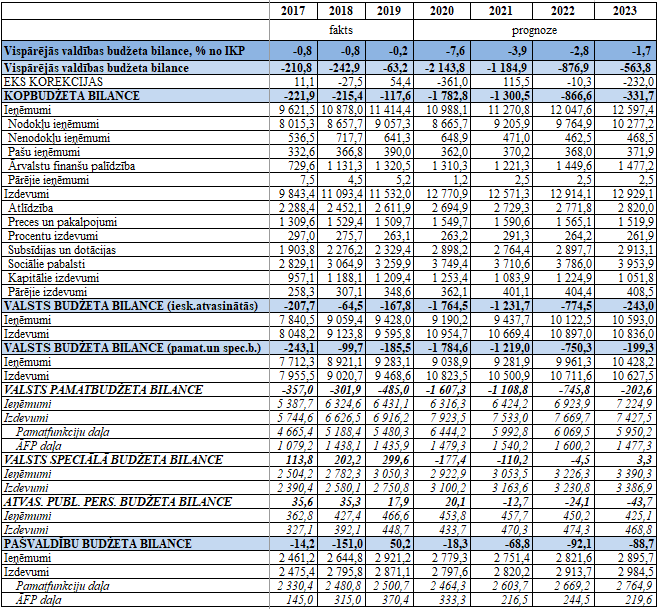 Valdības apstiprinātie atbalsta pasākumi
Covid-19 infekcijas izraisītās krīzes seku mazināšanai tautsaimniecībā un to fiskālā ietekmeAtbilstoši Finanšu ministrijas novērtējumam līdz šā gada 26.jūlijam apstiprinātais tautsaimniecības atbalsta pasākumu apmērs sasniedzis 3,2 miljardus euro jeb 11,2% no IKP, tostarp par 1 266 milj. euro palielinot vispārējās valdības budžeta deficītu šogad un par 150,5 milj. euro 2021. gadā. Pieņemtos atbalsta pasākumu lēmumus (uz 2020. gada 26. jūliju) Covid-19 krīzes pārvarēšanai var sadalīt piecās kategorijās – atbalsts nodokļu jomā, atbalsts pabalstu jomā, atbalsts aizdevumu un garantiju jomā, atbalsts nozarēm, kā arī ES finansējuma atbalsts. Pasākumi ar lielāko fiskālo ietekmi katrā jomā ir atspoguļoti 4. tabulā.4.tabula. Valdības apstiprinātie atbalsta pasākumi Covid-19 izraisītās krīzes seku mazināšanai tautsaimniecībā un to fiskālā ietekme, % no IKP un milj. euro*Valsts kases dati, FM novērtējumsŅemot vērā, ka daļa atbalsta pasākumu veido ietekmi ne tikai 2020. gadā, bet arī atbilstoši Ministru kabinetā šā gada 2. jūnijā lemtajam arī 2021. gadā attiecīgi 2021. gada vispārējās valdības budžeta bilances prognozēs ņemta vērā papildus 105,3 milj. euro finansējuma novirzīšana prioritāti atbalstāmajām nozarēm.Atbalsts nodokļu jomāLikumā “Par valsts apdraudējuma un tā seku novēršanas un pārvarēšanas pasākumiem sakarā ar Covid-19 izplatību”, kas tika pieņemts Saeimā šā gada 20.martā, tika noteikti vairāki nodokļu ieņēmumus ietekmējoši atbalsta pasākumi, lai mazinātu krīzes sekas uzņēmējiem un iedzīvotājiem. Šis likums darbojās līdz šā gada 9. jūnijam, bet 10. jūnijā stājās spēkā “Covid-19 infekcijas izplatības seku pārvarēšanas likums”’, kas arī paredz attiecīgu atbalstu. Atbalstā nodokļu jomā ietilpst tādi pasākumi kā:nodokļu samaksas termiņa pagarinājumi;IIN avansa maksājumu atcelšana;pārmaksātā PVN atmaksa 30 dienu laikā;nekustamā īpašuma nodokļa samaksas termiņu pagarināšana (šim pasākumam nav fiskālās ietekmes, jo termiņu pārcelšana notiek tikai 2020.gada ietvaros).Pēc Valsts ieņēmumu dienesta (VID) datiem līdz 2020.gada 26.jūlijam ar atsauci un īpašo Covid-19 krīzes regulējumu nodokļu “brīvdienas” ir piešķirtas 124,8 milj. euro apmērā. Atbalsts pabalstu jomāLaika posmā no 2020.gada  20. marta līdz 26. jūlijam tika pieņemti vairāki normatīvie akti, kas nosaka papildus izdevumus pabalstiem iedzīvotāju atbalstam, mazinot Covid-19 izraisītās krīzes sekas.Lielākie izdevumi tiek plānoti šādiem pabalstiem:Dīkstāves pabalsti. Darbinieka atlīdzība dīkstāves gadījumā tiek kompensēta no valsts puses 75% apmērā no darbinieka sešu mēnešu vidējās atlīdzības, bet ne vairāk kā 700 euro. Dīkstāves pabalsts netiek aplikts ar IIN un valsts sociālās apdrošināšanas iemaksām. Laika gaitā tika pieņemti vairāki grozījumi MK noteikumos, kas paplašināja dīkstāves pabalsta saņēmēju loku – iekļaujot pašnodarbinātās personas, autoratlīdzības saņēmējus, mikrouzņēmuma nodokļa maksātājus, valdes locekļus, strādājošos pensionārus u.c. Līdz 2020.gada 26. jūlijam saskaņā ar VID datiem dīkstāves pabalsti ir izmaksāti 53,7 milj. euro apmērā.Bezdarbnieku palīdzības pabalsts. Persona, kurai piešķirtā bezdarbnieka pabalsta periods beidzas 2020. gada 12. martā vai vēlāk un kura sakarā ar Covid-19 izsludinātās ārkārtējās situācijas radītajām sekām nav atradusi darbu un neveic saimniecisko darbību, var pieprasīt bezdarbnieka palīdzības pabalstu 180 euro.Atbalsts jaunajiem speciālistiem. Pabalstu izmaksā pirmos divus mēnešus 500 euro apmērā, trešajā un ceturtajā mēnesī 375 euro apmērā personām, kuras gada laikā pirms ārkārtējās situācijas izsludināšanas ir beigušas mācības augstskolā vai koledžā, kur ir ieguvušas augstāko izglītību, un ir ieguvušas bezdarbnieka statusu ārkārtējās situācijas laikā vai triju mēnešu laikā pēc tās beigām.Subsidētās darba vietas tūrisma nozarei. Subsidētās darba vietas eksportējošiem uzņēmumiem.Atbalsts aizdevumu un garantiju jomāPlānotie atbalsta pasākumi tiek nodrošināti galvenokārt ar finanšu institūcijas ALTUM starpniecību un atbalsta veids pamatā ir paredzēts uzņēmumu likviditātes uzlabošanai īstermiņā. Šī atbalsta pasākumu grupa ietver arī pašvaldību aizņēmumu limita palielināšanu par 150 milj. euro.Aizdevumi apgrozāmiem līdzekļiem;Kredītu garantijas;Portfeļgarantijas;ALTUM ieguldījumu fonds modernizācijai;Finansējums lielo komersanu atbalstam; Pašvaldību aizņēmumu limita palielināšana.Atbalsts nozarēmParedzēta nozaru finansiālo grūtību mazināšanai, kā arī medicīnas līdzekļu un attālinātā mācību procesa nodrošināšanai. Nozares ar lielāko atbalsta apmēru:Atbalsts aviopārvadājumu nozarei;Ar veselības aprūpi saistīts atbalsts;Valsts autoceļu būvniecībai un tiltu remontiem;Atbalsts pasažieru un kravu pārvadātājiem;Atbalsts lauksaimniecības, mežsaimniecības, zivsaimniecības un pārtikas ražošanas nozarēm;Atbalsts kultūras nozarei;Demogrāfija;Atbalsts zinātnei un izglītībai;Atbalsts sporta nozarei;Atbalsts medijiem un sabiedrības informēšanai;Atbalsts attālinātajam mācību procesam.ES finansējuma atbalstsAr mērķi nodrošināt iespēju vieglāk un ātrāk reaģēt, mazinot Covid-19 izraisītās sekas dalībvalstu visvairāk skartajām teritorijām un to iedzīvotājiem, ES fondu regulu grozījumi ļauj dalībvalstīm pārstrukturēt investīcijas, paplašinot izdevumu attiecināmības tvērumu un pieļaujot dalībvalstu ES fondu darbības programmu grozījumus pirms EK oficiāla lēmuma (rosināts pārdalīt 496 milj. euro). Tāpat ietver atbalstu, kas valsts budžeta “virssaistību” veidā novirzīts ES fondu projektu investīciju palielināšanai vidējā termiņā un papildus “virssaistības” zemkopības nozares atbalstam ļaujot uzņemties papildus saistības projektu īstenošanai, tostarp nodrošinot kopējās ES fondu finansējuma “aploksnes” izlietojumu, attiecīgi saņemot atmaksas no EK pēcāk.Makroekonomiskās un fiskālās attīstības
“Covid-19  2.viļņa” scenārijs Makroekonomiskās attīstības “2.viļņa” scenārijsJa makroekonomiskās attīstības scenārija negatīvie riski īstenojas, koronavīrusa izplatības ierobežošana ieilgst vai tiek piedzīvots jauns spēcīgs slimības vilnis,  IKP un nodarbinātības rādītāju kritums būs straujāks, nekā paredzēts makroekonomiskās attīstības scenārijā. Šādam gadījumam Finanšu ministrija papildus pamatscenārijam ir izstrādājusi negatīvo attīstības scenāriju, kurā pieņemts, ka Latvija 2020.gada ceturtajā ceturksnī piedzīvo jaunu, smagu Covid-19 uzliesmojumu, kura apturēšanai nepieciešami jauni ierobežojošie pasākumi, kas var būt arī stingrāki nekā otrajā ceturksnī noteiktie.5.tabula. Makroekonomiskie rādītāji 2019. – 2023.gadā (“2.viļņa” scenārijs)Ekonomikas lejupslīdei 2020.gada ceturtajā ceturksnī gada griezumā uzrādot aptuveni tādu pašu kritumu kā otrajā ceturksnī, strauji sarūkot pakalpojumu nozaru kā izmitināšana un ēdināšana, māksla, izklaide un atpūta, transports pievienotās vērtības apjoma, 2020.gadā kopā iekšzemes kopprodukts var samazināties par 9,0%, kas ir par diviem procentpunktiem straujāks kritums nekā paredzēts pamata scenārijā. Vēl lielāka negatīvā ietekme gaidāma 2021.gadā, kad IKP pieaugums būs par 3,1 procentpunktu zemāks nekā pamata scenārijā, savukārt nākamajos divos gados ekonomiskās izaugsmes tempu atjaunošanās notiks straujāk un IKP palielināsies attiecīgi par 4,6% 2022.gadā un 3,2% 2023.gadā.Arī darba tirgū lielākā negatīvā ietekme būs jūtama 2021.gadā, kad bezdarba līmenis negatīvā scenārija īstenošanās gadījumā būs par 2,1 procentpunktu augstāks nekā paredzēts pamata scenārijā – 11,9%, kamēr  2020.gadā ietekme uz bezdarba līmeni prognozēta 0,3 procentpunktu apmērā, bezdarba līmenim sasniedzot 10,8%. Līdzīgi tautsaimniecībā nodarbināto iedzīvotāju skaits 2020.gadā prognozēts par trim tūkstošiem zemāks, bet 2021.gadā – par 20 tūkstošiem zemāks nekā pamata scenārijā.Inflācijas līmenis, Latvijai piedzīvojot Covid-19 otro vilni, 2020.gadā varētu būt par 0,1 procentpunktu un 2021.gadā par 0,7 procentpunktiem zemāks nekā pamata scenārijā, - attiecīgi 0,1% un 0,5%. “2.viļņa” scenārija ietekme uz vispārējās valdības budžeta bilanciŅemot vērā makroekonomiskās attīstības negatīvo scenāriju, Finanšu ministrija ir veikusi novērtējumu šī scenārija ietekmei uz vispārējās valdības budžeta bilanci, proti, novērtējot izmaiņas nodokļu un ne-nodokļu ieņēmumos, procentu izdevumos un sadarbībā ar Labklājības ministriju – izmaiņas valsts speciālā budžeta izdevumos salīdzinājumā ar bāzes scenāriju. 2020. -2023. gadā vispārējās valdības budžeta deficīts pie otrā viļņa scenārija un nemainīgas valdības politikas tiek prognozēts attiecīgi 8,4% no IKP 2020. gadā, 6,0% no IKP 2021. gadā, 4,2% no IKP 2022. gadā un 2,9% no IKP 2023. gadā. Pie šī scenārija bilances pasliktināšanos galvenokārt nosaka zemāki nodokļu ieņēmumi, kā arī sociālo pabalstu izdevumu pieaugums 2020. un 2021. gadā (skat. 6.tabulu).Pie šī scenārija vispārējās valdības budžeta bilance pasliktinātos 2020. gadā par 0,8 procentpunktiem (deficīts no 7,6% uz 8,4% no IKP), 2021. gadā par 2 procentpunktiem (deficīts no 3,9% uz 6% no IKP), 2022. gadā par 1,4 procentpunktiem (deficīts no 2,8% uz 4,2% no IKP) un 2023. gadā par 1,2 procentpunktiem (deficīts no 1,7% uz 2,9% no IKP).6.tabula. Vispārējās valdības budžeta bilance, % no IKP un milj. euro 
(“2.viļņa” scenārijs)Vispārējās valdības parāda prognoze pie nemainīgas valdības politikas 2021.-2023. gadāValsts kase ir sagatavojusi vispārējās valdības parāda prognozi, ņemot vērā Finanšu ministrijas aktualizētās valsts budžeta finansiālās bilances prognozes pie nemainīgas valdības politikas, kā arī aktualizētas iekšzemes kopprodukta prognozes faktiskajās cenās. Parāda prognoze ir sagatavota gan bāzes scenārijam, gan “Covid-19 2.viļņa” scenārijam. Vispārējās valdības parāda prognožu salīdzinājums ar Stabilitātes programmā 2020.-2023. gadam iekļauto ir atspoguļots 7. tabulā. 7.tabula. Vispārējās valdības parāds 2019.-2023.gadā, % no IKP* salīdzinot ar Stabilitātes programmas 2020.-2023.gadam Covid-19 ietekmes scenāriju Ņemot vērā ievērojamu aizņemšanās apjomu pieaugumu Covid-19 uzliesmojuma seku mazināšanai un ekonomikas atbalstam veicamo un plānoto pasākumu finansēšanai, kā arī vīrusa izplatības mazināšanai noteikto ierobežojumu negatīvu ietekmi uz makroekonomiskajiem rādītājiem, Stabilitātes programmā 2020.-2023.gadam iekļautajam Covid-19 ietekmes scenārijam atbilstošā vispārējās valdības parāda prognoze tika ievērojami palielināta, salīdzinot ar likumā “Par vidēja termiņa budžeta ietvaru 2020., 2021. un 2022. gadam” iekļauto prognozi.   Savukārt, salīdzinājumā ar Stabilitātes programmas 2020.-2023.gadam Cov-19 ietekmes scenāriju aktuālā vispārējās valdības parāda prognoze 2020.-2023. gadam ir samazināta, bāzes scenārijā prognozētajam parāda līmenim sasniedzot 49% no IKP 2020. gadā, stabilizējoties 48% no IKP līmenī 2021. un 2022. gadā un samazinoties līdz 47% no IKP 2023.gadā. Sagaidāms, ka pat “Covid-19 2.viļņa” scenārija iestāšanās gadījumā vispārējās valdības parāda prognozētais apjoms nepārsniegs Stabilitātes programmas 2020.-2023. gadam Covid-19 ietekmes scenārijā novērtēto līmeni.Vidējā termiņā, neskatoties uz prognozēto parāda līmeņa pieaugumu, ar lielu varbūtību prognozējams, ka Fiskālās disciplīnas likumā noteiktais parāda nosacījums (60% no IKP) tiks ievērots.Fiskālās politikas nosacījumi 2021.-2023.gadā  COVID-19 pandēmija ir ieviesusi būtiskas izmaiņas valsts fiskālajā politikā. 2020. gadā tika aktivizēta ES Stabilitātes un izaugsmes pakta vispārējā izņēmuma klauzula, kas ļauj palielināt vispārējās valdības budžeta deficītu 2020. gadā tik, cik ir nepieciešams COVID-19 pandēmijas izsauktā ekonomikas kaitējuma mazināšanai. Līdz ar to ES fiskālās politikas regulējums 2020. gadā ļauj  atkāpties no iepriekš noteiktajiem deficīta mērķiem.Fiskālās disciplīnas likuma 12. pants paredz līdzīgu iespēju atkāpties no 0,5% strukturālās deficīta ievērošanas nopietnas ekonomikas lejupslīdes laikā. ES vispārējās izņēmuma klauzulas aktivizēšana bija pamats tam, lai aktivizētu FDL 12. punktā noteikto atkāpes nosacījumu.Sākotnēji ar COVID-19 krīzes pārvarēšanu saistītie izdevumi tika klasificēti kā vienreizējie pasākumi bez ietekmes uz strukturālo deficītu. Tas tika atrunāts arī likuma “Par valsts apdraudējuma un tā seku novēršanas un pārvarēšanas pasākumiem sakarā ar Covid-19 izplatību” 28.pantā. Tā kā EK pieņēma lēmumu visus izdevumus, kas saistīti ar krīzes pārvarēšanu uzskatīt par tādiem, kas nav vienreizēji, tiem ir ietekme uz strukturālo deficītu. Attiecīgi likumā “Covid-19 infekcijas izplatības seku pārvarēšanas likums” vairs netika paredzēts likuma pants, kas noteiktu, ka pasākumi ar Covid-19 izplatību saistītās ārkārtējās situācijas ietekmes mazināšanai ir vienreizēji pasākumi. Fiskālās politikas mērķu noteikšanai 2021.-2023. gadā ir nepieciešams zināt attiecīgajā gadā spēkā esošos skaitliskos fiskālos nosacījumus. EK nav noteikusi termiņu, līdz kuram būs spēkā vispārējā izņēmuma klauzula, bet juridiski tā var būt spēkā, kamēr ES valstī vai ES kopumā ir vērojama nopietna ekonomikas lejupslīde. Pašlaik ir augsta varbūtība, ka vispārējā izņēmuma klauzula paliks spēkā 2021. gadā, jo pēc 2020. gada izaugsmes krituma, 2021. gadā prognozētā izaugsme nekompensēs iepriekšējā gada kritumu un fiskālā politika būs jāsaglabā stimulējoša. Savukārt, 2022. un 2023. gadā kā darba variants VTBIL sagatavošanā tiek izmantots pieņēmums, ka vispārējā izņēmuma klauzula tiek atcelta.Šie pieņēmumi ir iestrādāti arī likuma “Covid-19 infekcijas izplatības seku pārvarēšanas likums” 33.pantā, kas paredz atkāpes no fiskālās disciplīnas nosacījumiem tikai 2020. un 2021. gadā.  Līdz ar to saskaņā Stabilitātes un izaugsmes pakta nosacījumiem var prognozēt, ka 2021. gadā pret Latviju tiks uzsākta pārmērīga  budžeta deficīta procedūra, saskaņā ar kuru Padome apstiprinās rekomendāciju par noteiktu nominālā deficīta samazināšanu, lai vidējā termiņā (3 gadu laikā) tas atbilstu Māstrihtas kritērijam.Tā kā pašlaik nav pietiekamas informācijas par prognozējamo rekomendācijā ietverto deficīta samazināšanas trajektoriju, to pašlaik nav iespējams izmantot vispārējās valdības budžeta bilances mērķu aprēķināšanā.Fiskālās disciplīnas likums, savukārt, līdz ar vispārējās izņēmuma klauzulas atcelšanu, 2022. un 2023. gadā liek ievērot FDL 10. pantā noteikto 0,5% strukturālā deficīta mērķi.Kā jau tika minēts iepriekš, pie nemainīgas politikas vispārējās valdības budžeta  bilance tiek prognozēta -7,6%; -3,9%; -2,8% un -1,7% attiecīgi 2020.-2023.gados. Ņemot vērā prognozētās izlaižu starpības, strukturālais deficīts 2021. gadā ir -1,9%; 2022.gadā -0,9% un 2023.gadā -0,05%.8.tabula. Nominālā un strukturālā vispārējās valdības budžeta bilance 2020.-2023.gadā, % no IKP2021. gadā līdz ar vispārējās izņēmuma klauzulas saglabāšanu strukturālā bilance netiek ierobežota ar skaitlisko fiskālo nosacījumu. 2022. gadā jau scenārijā pie nemainīgas politikas 0,5% strukturālais deficīts tiek pārsniegts par 0,4% no IKP, bet 2023. gadā valsts var atļauties par 0,45% lielāku strukturālo deficītu kā deficīts, kas tiek prognozēts pie nemainīgas politikas.Jāatzīmē, ka strukturālās deficīta pārsniegums 2022. gadā pamatā nav saistīts ar papildus pieņemtajiem pasākumiem pēc 2019. gada, bet izriet no ekonomikas lejupslīdes  ietekmes uz ieņēmumiem un izdevumiem, jo būtiskas ekonomikas lejupslīdes apstākļos automātiskie stabilizatori nenodrošina strukturālās bilances stabilitāti. Izlaižu starpība 2022. gadā ir -5,0% no IKP. Lai arī tās negatīvā vērtība ir mazāka, kā 2020. gada izlaižu starpība, kas ir -7,9% no IKP, tā joprojām ir uzskatāma par būtisku. Šādos ekonomikas politikas apstākļos veikt ierobežojošu fiskālo politiku ar konsolidāciju nozīmētu 2022. gadā īstenot prociklisku fiskālo politiku, kas būtu pretrunā FDL 4. panta 3. punktam, kas nosaka, ka valstī ir jāīsteno pretcikliska fiskālā politika.2023. gadā, savukārt, pēc prognozēm pie nemainīgas politikas strukturālo deficītu varētu palielināt par 0,45% no IKP.  Jāatzīmē, tomēr, ka fiskālā prognozēšana trešajam vidēja termiņa budžeta ietvara gadam ietver augstu nenoteiktību. Līdz šim ir pierādījušās tendences, ka trešajam vidēja termiņa budžeta ietvara gadam tiek prognozēta liela pozitīva fiskālā telpa, tomēr turpmākajos gados tā samazinās. Tas lielā mērā skaidrojams, ka pie nemainīgas politikas bāzes izdevumos netiek iekļautas investīcijas, par kurām vēl nav pieņemti gala lēmumi. Līdz ar to, ja pašlaik tiktu pieņemti lēmumi par 2023. gada fiskālās telpas aizpildīšanu, var prognozēt, ka tas izsauks strukturālā deficīta pārsniegumu 2023. gada valsts budžeta sagatavošanas brīdī.Ņemot vērā šos apsvērumus, no fiskālās politikas aspekta optimālākais risinājums būtu neveikt konsolidāciju 2022. gadā, bet vienlaicīgi  šogad 2021.-2023. gada periodam neapstiprināt jaunus izdevumus palielinošus un ieņēmumus samazinošus pasākumus un budžeta prioritātes finansēt, pārdalot resursus un īstenojot nodokļu politikas pilnveidi.   Ņemot vērā, ka 2021. gadā nepastāv skaitliskais fiskālais nosacījums vispārējās valdības budžeta bilances mērķa noteikšanā, 2022. gadā esošā pretruna FDL nosacījumu izpildē un informācijas trūkums par ES noteikto deficīta samazināšanas trajektoriju, kā arī relatīvi augstais risks 2023. gada fiskālajās prognozēs, vispārējās valdības budžeta bilances mērķi tiks noteikti brīdī, kad VTBIL projekts tiks sagatavots iesniegšanai Saeimā un tiks balstīts uz pieņemtajiem lēmumiem izdevumu un ieņēmumu jomā.     Turpmākā rīcībaLai turpinātu likumprojekta “Par vidēja termiņa budžeta ietvaru 2021., 2022. un 2023.gadam”, kā arī likumprojekta “Par valsts budžetu 2021. gadam” sagatavošanu, nepieciešams: Pieņemt zināšanai finanšu ministra iesniegto informatīvo ziņojumu „Par makroekonomisko rādītāju, ieņēmumu un vispārējās valdības budžeta bilances prognozēm 2021.-2023.gadā”.Pieņemt zināšanai, ka bāzes scenārijā vispārējās valdības budžeta prognožu pamatā ir Finanšu ministrijas izstrādātās un Fiskālās disciplīnas padomes 2020. gada 18. jūnijā apstiprinātās makroekonomisko rādītāju prognozes: iekšzemes kopprodukta pieaugums salīdzināmās cenās 2020. gadā -7,0%, 2021. gadā 5,1%, 2022. gadā 3,1% un 2023. gadā 3,1%; iekšzemes kopprodukta pieaugums faktiskajās cenās 2020. gadā -7,4%, 2021. gadā 6,5%, 2022. gadā 5,3% un 2023.gadā 5,2%; nominālais iekšzemes kopprodukts 2020. gadā 28 206 milj. euro, 2021. gadā 30 035 milj. euro, 2022. gadā 31 614 milj. euro un 2023. gadā 33 262 milj. euro; patēriņa cenu izmaiņas salīdzinājumā ar iepriekšējo gadu 2020. gadā 0,2%, 2021. gadā 1,2%, 2022. gadā 2,0% un 2023. gadā 2,0%; nodarbinātības izmaiņas 2020. gadā -4,4%, 2021. gadā  0,6%, 2022. gadā 1,0% un 2023. gadā  -0,1%. Pieņemt zināšanai, ka bāzes scenārijā vispārējās valdības budžeta bilance pie nemainīgas valdības politikas tiek prognozēta 2021. gadā -1 184,9 milj. euro jeb -3,9% no IKP, 2022. gadā ir -876,9 milj. euro jeb -2,8% no IKP un 2023. gadā ir -563,8 milj. euro jeb -1,7% no IKP.Pieņemt zināšanai, ka saskaņā ar Ministru kabineta 2019. gada 13. septembra ārkārtas sēdes lēmumu (protokols Nr.41 1.§ 24.punkts) vispārējās valdības budžeta prognozēs 2021.-2023. gadam netiek plānoti ieņēmumi no Latvenergo koncerna dividendēm un valsts budžeta izdevumi enerģētikas politikas īstenošanai un tie tiks iekļauti likumā “Par valsts budžetu 2021. gadam” atbilstoši Ministru kabinetā pieņemtajam konceptuālajam lēmumam par elektroenerģijas obligātā iepirkuma komponentes problemātikas iespējamajiem risinājumiem, enerģētikas politikas īstenošanas funkcijām un to finansēšanas avotiem.Pieņemt zināšanai, ka vispārējās valdības budžeta bilances prognozēs 2021.-2023. gadam ir iekļauti plānotie maksājumi Eiropas Savienības budžetā pēc naudas plūsmas 2021. gadam 355 970 000 EUR, 2022. gadam 364 830 000 EUR un 2023. gadam 373 200 000 EUR. Finanšu ministrijai precizēt izdevumus 2021., 2022. un 2023. gadam budžeta apakšprogrammā 41.01.00 “Iemaksas Eiropas Savienības budžetā”, palielinot kārtējos maksājumus Eiropas Savienības budžetā 2021. gadam par 17 270 000 EUR, 2022. gadam par 8 830 000 EUR un 2023. gadam par 17 200 000 EUR.Pieņemt zināšanai Finanšu ministrijas izstrādāto makroekonomiskās attīstības “Covid-19 2.viļņa” scenāriju, kas paredz iekšzemes kopprodukta pieaugumu salīdzināmās cenās 2020. gadā -9,0%, 2021. gadā 2,0%, 2022. gadā 4,6% un 2023. gadā 3,2%, un atzīt par izpildītu Ministru kabineta 2020. gada 30. aprīļa ārkārtas sēdes lēmumu (protokols Nr.29 2.§ 4.punkts).	Finanšu ministrs			J. ReirsGavrovska 67095465,Kristine.Gavrovska@fm.gov.lv20192020202120222023faktsprognozeprognozeprognozeprognozeIekšzemes kopprodukts (IKP), 
milj. euro3047628206300353161433262pieaugums faktiskajās cenās, %4,9-7,46,55,35,2pieaugums salīdzināmās cenās, %2,2-7,05,13,13,1IKP deflators (gads pret gadu), %2,6-0,51,32,02,0PCI (gads pret gadu), %2,80,21,22,02,0Tautsaimniecībā nodarbināto mēn. vid. bruto darba samaksa, euro10761065109711521210pieaugums faktiskajās cenās, %7,2-1,03,05,05,0pieaugums salīdzināmās cenās, %4,2-1,21,82,92,9Nodarbinātība, tūkst. iedzīvotāju (atbilstoši darbaspēka apsekojumiem)910870875884883pieaugums, %0,1-4,40,61,0-0,1Bezdarba līmenis (gada vidējais),
% no ekon. aktīviem iedzīv.6,310,59,88,17,3Alkoholiskā dzēriena veidsLikmes spēkā stāšanās datumsLikmes spēkā stāšanās datumsLikmes spēkā stāšanās datumsAlkoholiskā dzēriena veids01.03.2019.01.03.2020.01.03.2021.Vīns, raudzētie dzērieni ar absolūtā spirta saturu virs 6 tilpumprocentiem un starpprodukti ar absolūtā spirta saturu līdz 15 tilpumprocentiem, euro par 100 litriem101,0106,0111,0Raudzētie dzērieni ar absolūtā spirta saturu līdz 6 tilpumprocentiem, euro par 100 litriem64,064,064,0Starpprodukti ar absolūtā spirta saturu no 15 tilpumprocentiem līdz 22 tilpumprocentiem, euro par 100 litriem168,0176,0185,0Pārējie alkoholiskie dzērieni, euro par 100 litriem absolūta spirta1 840,0/1564,0*1642,01 724,0Alus,  euro par katru absolūtā spirta tilpumprocentu par 100 litriem7,47,88,2Akcīzes nodokļa minimālais līmenis, euro par 100 litriem alus13,614,415,2Apstiprinātais atbalsts, milj. euro (% no IKP)Ietekme uz vispārējās valdības budžeta bilanci, milj. euroIetekme uz vispārējās valdības budžeta bilanci, milj. euroIetekme uz vispārējās valdības budžeta bilanci, milj. euroIetekme uz vispārējās valdības budžeta bilanci, milj. euroFaktiskā izpilde līdz 26.07.2020., milj. euro*Apstiprinātais atbalsts, milj. euro (% no IKP)20202021202220232020Atbalsts kopā3 156,8 (11,2)-1 266,0-150,5-6,00,2-608,6Atbalsts nodokļu jomā234,2 (0,8)-139,935,51,01,9-124,8Nodokļu samaksas termiņa pagarinājumi139,2-44,90,51,01,9-124,8Atbalsts pabalstu jomā154,0 (0,5)-154,00,00,00,0-65,7Dīkstāves pabalsti53,7-53,70,00,00,0-53,7Subsidētās darba vietas eksportējošiem uzņēmumiem51,0-51,00,00,00,00,0Subsidētās darba vietas tūrisma nozarei19,2-19,20,00,00,00,0Atbalsts aizdevumu un garantiju jomā1 205,0 (4,3)-290,0-72,00,00,0-100,0Kredītu garantijas415,0-25,00,00,00,0-25,0Portfeļgarantijas300,0-25,00,00,00,0-25,0Aizdevumi apgrozāmiem līdzekļiem 200,0-50,00,00,00,0-50,0Pašvaldību aizņēmumu limita palielināšana150,0-50,0-72,00,00,00,0Atbalsts nozarēm798,6 (2,8)-679,9-105,30,00,0-318,1Atbalsts aviopārvadājumu nozarei310,4-310,40,00,00,0-256,0Ar veselības aprūpi saistīts atbalsts204,8-136,8-68,00,00,0-51,5Valsts autoceļu būvniecībai un tiltu remontiem75,0-75,00,00,00,00,0Atbalsts pasažieru un kravu pārvadātājiem66,0-66,00,00,00,00,0Finansiālo grūtību mazināšanai lauksaimniecības, mežsaimniecības, zivsaimniecības un pārtikas ražošanas nozarēm45,5-45,50,00,00,0-0,6ES fondu finansējuma atbalsts764,9 (2,7)-2,1-8,7-6,9-1,70,0ES fondu finansējuma pārdales496,00,00,00,00,00,0ES fondu virssaistības144,40,00,00,00,00,0Lauksaimniecības fondu virssaistības58,00,0-8,7-6,9-1,70,020192020202120222023faktsprognozeprognozeprognozeprognozeIekšzemes kopprodukts (IKP), 
milj. euro3047627599284023016731747pieaugums faktiskajās cenās, %4,9-9,42,96,25,2pieaugums salīdzināmās cenās, %2,2-9,02,04,63,2IKP deflators (gads pret gadu), %2,6-0,50,91,62,0PCI (gads pret gadu), %2,80,10,51,22,0Tautsaimniecībā nodarbināto mēn. vid. bruto darba samaksa, euro10761065107611301186pieaugums faktiskajās cenās, %7,2-1,01,05,05,0pieaugums salīdzināmās cenās, %4,2-1,10,53,82,9Nodarbinātība, tūkst. iedzīvotāju (atbilstoši darbaspēka apsekojumiem)910867855875883pieaugums, %0,1-4,7-1,42,30,9Bezdarba līmenis (gada vidējais),
% no ekon. aktīviem iedzīv.6,310,811,99,17,42020202120222023Vispārējās valdības budžeta bilance, % no IKP-8,4-6,0-4,2-2,9Vispārējās valdības budžeta bilance, milj. euro-2 317,4-1 690,3-1 270,7-906,8Vispārējās valdības budžeta bilances novirze no bāzes scenārija, % no IKP-0,8-2,0-1,4-1,2Vispārējās valdības budžeta bilances novirze no bāzes scenārija, milj. euro-173,6-505,4-393,8-343,0Nodokļu ieņēmumi-154,2-448,7-385,3-364,7Iedzīvotāju ienākuma nodoklis-44,1-94,4-84,6-84,1Uzņēmuma ienākuma nodoklis-10,0-10,0-10,0-7,0Pievienotās vērtības nodoklis-65,4-144,7-131,6-139,2Valsts sociālās apdrošināšanas obligātās  iemaksas-2,3-125,0-93,8-67,5          Akcīzes nodoklis-27,1-59,8-52,8-54,1Nenodokļu ieņēmumi0,0-19,8-15,6-15,7Valsts speciālā budžeta izdevumi19,333,5-13,0-47,5Procentu izdevumi0,13,45,810,2faktsprognozeprognozeprognozeprognoze20192020202120222023Stabilitātes programmas 2020.-2023.gadam Covid-19 ietekmes scenārijs37%52%52%53%53%Bāzes scenārijs37%49%48%48%47%samazinājums (-)/
pieaugums (+)*-3%-5%-6%-6%“Covid-19 2.viļņa" scenārijs37%50%52%53%52%samazinājums (-)/
pieaugums (+)*-2%0%0%-1%2020202120222023Nominālā bilance-7,6-3,9-2,8-1,7Izlaižu starpība -7,9-5,6-5,0-4,4Cikliskā komponente-3,0-2,1-1,9-1,6Vienreizējie pasākumi-0,120,05Strukturālā bilance-4,5-1,9-0,9-0,05